ПРОЕКТ НА ДОГОВОРАДОГОВОР № …………Днес ………………….2018 год., в гр. София се сключи настоящият договор между:“Софийска вода” АД, рег. в Търговския регистър към Агенцията по вписванията с ЕИК 13017500 и седалище и адрес на управление: гр. София 1766, район Младост, ж.к. Младост 4, ул. “Бизнес парк” №1, сграда 2А,  представлявано от Васил Тренев, в качеството му на Изпълнителен Директор наричано за краткост в този договор ВЪЗЛОЖИТЕЛ; и„………………………………………………….“, регистриран в Търговския регистър към Агенцията по вписванията с ЕИК …………………………………., надлежно представляван от …………………….. в качеството му на …………………, наричано по-долу в договора за краткост ИЗПЪЛНИТЕЛ;Предмет на договора е:   Изграждане на водомерна шахта на „Водопровод  Искър“ в охранителната зона      	на АК „Злия камък“, гр.София:•     Изграждане на водомерна шахта за ултразвуков разходомер на водопровод „Искър“ на територията на охранителната зона на АК „Зли камък“.•   Изграждане на сигнална кабелна линия от водомерната шахта  до югоизточната част на входната камера на водопровода, където е възможна връзка със съществуващ контролер от системата за управление SCADA на „Софийска вода“ АД.съгласно одобрено от Възложителя техническо-финансово предложение на Изпълнителя, което е неразделна част от настоящия Договор. Изпълнителят приема и се задължава да извършва работите, предмет на настоящия договор, в съответствие с изискванията на договора.В съответствие с качеството на изпълнението на задълженията по договора Възложителят се задължава да заплаща на Изпълнителя цените по договора по начина, посочен в Раздел Б: „Цени и данни” и Раздел Г: „Общи условия на договора за строителство”.Следните документи трябва да се четат и да се тълкуват като част от настоящия Договор и имат предимство в посочения по-долу ред: Договор;Раздел А: Техническо задание – предмет на договора за строителство;Раздел Б: Цени и данни;Раздел В: Специфични условия на договора;Раздел Г: Общи условия на договора за строителство;ПриложенияМясто на изпълнение: охранителна зона на АК „Зли камък” при в. з. Зли камък, водопровод „Искър”, гр. София.Срокът за изпълнение на работите, предмет на договора е ………………… (попълва се при подписване на договора, като не може да надвишава 40 работни дни).Изпълнителят извършва работите, предмет на Договора, на мястото, посочено в чл. 5 от настоящия договор. Преди извършване на работи, предмет на Договора, Изпълнителят или негов представител трябва да се свърже с Контролиращия служител или негов представител за указания относно изпълнението им.Част от договора са предоставените от Възложителя на Изпълнителя Проектна документация и Количествена сметка за обекта.Максималната обща стойност на договора е  *…….……….. лв. (попълва се при подписване на договора), която не може да бъде надвишавана. Общата стойност включва и непредвидени разходи, които са в размер на 10 % от предложената цена за строително-монтажните работи, посочена в ценовата оферта на изпълнителя, които ще бъдат заплатени при изпълнение на поръчката, след доказаната им необходимост и направено одобрение и съответните доказателствени документи за извършването им съгласно посоченото в договора. Договорът се сключва за срок от 1/една/ година, считано от датата на  подписването му.Договорът се прекратява при достигане на стойността, посочена в чл.9  или изтичане на срока по чл. 10 - което условие настъпи първо.На Изпълнителя не са гарантирани количества и продължителност на дейностите. Клаузите, отнасящи се до гаранционния срок на изпълнени работи, предмет на договора остават в сила до изтичане на съответния гаранционен срок, посочен в договора.Изпълнителят е внесъл/представил гаранция за изпълнение на настоящия Договор в размер на 5 % от общата стойност за изпълнение на обществената поръчка с приспаднати непредвидените разходи в размер на 10% от предложената цена за строително-монтажните работи. *Контролиращ служител по договора от страна на Възложителя: ........................................................................................................*Контролиращ служител по договора от страна на Изпълнителя: ..............................................................................................................Настоящият Договор се сключи в два еднообразни екземпляра, по един за всяка от страните, въз основа и в съответствие с българското право.РАЗДЕЛ А: ТЕХНИЧЕСКО ЗАДАНИЕ – ПРЕДМЕТ НА ДОГОВОРАРАЗДЕЛ А: ТЕХНИЧЕСКО ЗАДАНИЕ – ПРЕДМЕТ НА ДОГОВОРАОписание на обекта	Строително-монтажните работи  в охранителна зона на АК „Зли камък” при в.з. Зли камък, водопровод „Искър”, гр.София  включва:Изграждане на водомерна шахта за ултразвуков разходомер на водопровод „Искър“ на територията на охранителната зона на АК „Зли камък“.Изграждане на сигнална кабелна линия от водомерната шахта  до югоизточната част на входната камера на водопровода, където е възможна връзка със съществуващ контролер от системата за управление SCADA на „Софийска вода“ АД.Изпълнителят отговаря за всички действия и задачи, необходими за цялостно реализиране на проекта.Земни работи – изкопаване, обратно засипване и специфични технически изисквания при възстановяване на настилкитеНастоящите предписания се прилагат при изпълнението на земните работи, свързани с изкопите за траншеи, безизкопни технологии, основи, насипи, обратни засипки и др.,, освен ако изискванията, предвидени в проекта не са по-строги.Изпълнителят отговаря за всички действия и задачи, необходими за изпълнение на работите по разрушаване на настилки, изкопаване, обратно засипване на изкопа и възстановяване на настилките (пътни, тротоарни, зелени площи и др.), при спазване на действащата нормативна уредба.Изпълнителят е длъжен при започване на строителството да направи проверка на теренните коти, посочени в проекта и, в случай на установена разлика, да уведоми Възложителя.Изпълнителят е отговорен за предварителното уточняване на местата за извозване на всички излишни земни и/или строителни отпадъци, съгласувано с общинската администрация, като всички такси и разходи са за негова сметка.По време на изпълнението на земните работи строителят е длъжен да спазва следните изисквания :Да депонира всички строителни отпадъци и изкопани земни маси на лицензирано депо или законно сметище.Да определи и обособи площадка за депониране на изкопаната пръст при всеки изкоп „на отвал“.Да съгласува и обособи местата за депониране на инертните материали и съхранение на тръбите и механизацията, необходими за изпълнението на всеки етап/подетап от строителството.Изпълнителят трябва да изпълнява изкопните работи по начин, който да гарантира целостта на откосите.Ръчен изкоп в земни или скални почви се признава до 10% от общия обем на съответния вид изкоп. Непредвидени обстоятелства относно породата на почвите и последващ по-голям процент ръчен изкоп се доказва с тристранно подписан протокол между Изпълнител, Възложител и Проектант.Изкопът трябва да бъде изпълнен съгласно профилите и с ширина не по-голяма от посочената в проекта. Не се допуска необосновано завишаване и уширяване на изкопите, с цел достигане на проектна дълбочина с механизацията, както и използване на механизация и оборудване, които не са съобразени със спецификите на строежа. Дъното на всички изкопи трябва да бъде оформено съобразно нивата, посочени в проекта.Като „Излишни изкопни работи” се определят изкопите извън габаритите, посочени в проекта. Изпълнителят няма право на никакви допълнителни заплащания за такива излишни изкопни работи, както и за обратното им засипване, освен в случаите, когато тези изкопи са наредени от Възложителя. В случай на срутване на изкоп, следствие на действия и/или бездействия на Изпълнителя, както и на причини, непредвидени от Изпълнителя, това ще се счита за излишни изкопни работи. Изпълнителят също така е отговорен да възстанови за своя сметка пътища, улици и тротоари, които са нарушени от подобни непредвидени причини.Изпълнителят е длъжен да вземе всички предпазни мерки, за да предотврати появата на щети нанесени от: обилни валежи или замръзвания, протичане и отцепване на откоси, повреди по настилката и съоръженията, повреди, дължащи се на раздуване на почвата и подобни щети, а ако те въпреки всичко се появят, трябва веднага да предприеме действия за тяхното отстраняване.Обратната засипка трябва да се оформи до нивата и откосите, посочени в проекта. Ако е необходимо, Изпълнителят трябва да преустанови работата по насипите и/или изкопите, представляващи част от подходите към дадени съоръжения, докато се спазят изискванията за сроковете за набиране на якостта на съоръженията.Всеки положен пласт трябва внимателно да бъде уплътнен посредством пневматична трамбовка, вибрационни валяци и или друг вид уплътняващо оборудване. Уплътняването с механични средства трябва да се извършва по такъв начин, че да се избегне повреждане на изградените вече съоръжения.Възложителят има право да използва независима акредитирана лаборатория за проверка на резултатите от постигнатата плътност, или степен на уплътняване на обратните засипки. В случай, че резултатът от пробите не отговаря на проектните параметри или нормативни изисквания, разходите за контролните изпитвания са изцяло за сметка на Изпълнителя.Изпълнителят изсича и изкоренява храстите и дърветата в обхвата на строително монтажните работи само след изричното съгласие на Възложителя.Пътни работиИзпълнителят доставя инертните материали, използвани при обратното засипване за възстановяване на изкопа - пясък, баластра, трошен камък, както и материалите за изграждане на предвидената по проект шахта.Изпълнителят е изцяло отговорен за възстановяването на коя и да е опорна точка или нивелачен репер, които са премахнати или унищожени по време на строителството.Временна организация на движението и план за безопасност и здраве при работаВсички изкопни работи трябва да се извършват по такъв начин, че да причиняват най-малко неудобства и смущения на подходите към сградата. Изпълнителят трябва да предостави временни решения, даващи временен подход според нуждите.Изпълнителят ползва само указаните му подстъпи за изпълнение на строително – монтажните работи. Преминаването на строителна механизация и хора през съседни на трасето и площадката поземлени имоти и ползването им от Изпълнителя са допустими само при съгласието на собствениците и след изричното писмено съгласие на Възложителя. Изпълнителят отговаря за спазването по време на строителство на всички изисквания на чл. 9 ал. 2 т. 1 ”а” от Наредба №2 за минималните изисквания за здравословни и безопасни условия на труд при извършване на строителни и монтажни работи в обхват съгласно чл.10 от същата наредба, като е  длъжен да си сътрудничи със съответните общински и държавни служби и стриктно да се съобразява с техните основателни искания/ предписания.Материали за изпълнение на договораВсички материали, влагани при изпълнение на строително монтажните работи трябва да отговарят по вид, тип и качество на изискванията на Проекта и да са в съответствие с действащата Наредба № РД-02-20-1 от 5 февруари 2015 г. за условията и реда за влагане на строителни продукти в строежите на Република БългарияИзпълнителят предоставя на Възложителя документи за доставяните от него материали, преди влагането им в строежа, съгласно действащата Наредба № РД-02-20-1 от 5 февруари 2015 г. за условията и реда за влагане на строителни продукти в строежите на Република България.При поискване от Възложителя Изпълнителят е длъжен да представи указания за употреба на влаганите материали в строежа.Материалите трябва да се транспортират и съхраняват съгласно изискванията на производителя им.Машини и оборудване за извършване на строително-монтажните работиИзпълнителят трябва да използва такива земекопни, разстилачни, уплътняващи, транспортни и подемно транспортни машини, оборудване и методи на работа, които да отговарят на изготвеното от него техническо предложение за изпълнение на строежа и в съответствие с особеностите и изискванията към материалите, подлежащи на влагане. Използваната строителната механизация, да бъде съобразена с технологичните особености на видовете строителни работи, както и с проектните изискванията за най – малки технологически необходими широчини на траншейните изкопи.При използване на верижни машини, Изпълнителят се задължава да използва технически средства, с които да се ограничи разрушаването на трайната настилка. В случай на разрушаване на настилки извън габаритите, предвидени в работния проект, Изпълнителят ги възстановява за своя сметка.Изпълнителят се задължава при движение и стациониране на използваните технически средства и верижни машини, близо до горния ръб на земните откоси, ходовите им колела или опорите да бъдат извън зоната на естественото срутване на откоса. Изпълнителят e задължен да осигури и използва надеждно укрепване, което да е съобразено с посочените в Проекта параметри.ДРУГИ СПЕЦИФИЧНИ ИЗИСКВАНИЯ ПРИ ИЗПЪЛНЕНИЕ НА ДОГОВОРАВъзлагане на работаВъзложителят възлага на Изпълнителя съответната работа по договора, чрез Възлагателно писмо. Във Възлагателното писмо Възложителят указва:Датата, на която Изпълнителя следва да има готовност за започване на СМР. Тази дата не може да е по-рано от пет работни дни считано от датата на изпращане на Възлагателното писмо. Сроковете за изпълнение на работите, съгласно Графика за изпълнение, одобрен от Възложителя. Срокът за изпълнение на работите започва да тече от датата на двустранно подписан протокол за старт СМР. Срокът за изпълнение включва изпълнението на всички дейности по договора,  както и довършителните и възстановителни дейности.Изпълнителят трябва да разполага с копия от Възлагателното писмо, проекта и Договора за строителство на обекта. График за изпълнение на работите при сключване на договорГрафикът за изпълнение на работите се представя от Изпълнителя на Контролиращия служител в срок от 5 работни дни от сключване на Договора за строителство.Екзекутивна документацияЗадължението на Изпълнителя трябва да включва и своевременно изготвяне и поставяне на необходимите маркировъчни табели, ситуационни планове, монтирането на работни репери, където е подходящо, и изготвянето на екзекутивни чертежи и доклади съобразно изискванията на Контролиращия служител. Екзекутивните чертежи трябва да се изготвят от строителя по време на строително-монтажните работи и да се предоставят на Възложителя в срок до 7 работни дни след приключването на СМР. Възложителят може да изиска екзекутиви и на участъци и/или при приключени отделни видове работи.По време на СМР, Изпълнителят поддържа разпечатан комплект на чертежите от проекта. На тези копия в червен цвят ежедневно трябва да се нанася извършената работа и всички промени. Всяка допълнително извършена работа трябва да се отбелязва в работните чертежи. Този комплект трябва да е на разположение за проверка по всяко време. Освен новото строителство, на тези копия Изпълнителят трябва да отбелязва всичко останало, което установява по време на изкопни работи. Тази информация трябва да включва дълбочина, вид, размери и местоположение на съществуващи тръбопроводи (за питейна вода, дренажна, канализационна, и пр.), които се пресичат или са разкрити по време на изкопните работи, тип почва, местоположение на съществуващите кабели (електрически, телефонни и други) в обхвата на изкопа. Изготвянето на екзекутивните чертежи трябва да е на база работните чертежи, като се прехвърли от тях информацията, показваща направените промени от проектните.Екзекутивната документация се предава в 4 екземпляра на Контролиращия служител.Временни складови бази за материали на ИзпълнителяРазчетите на Изпълнителя ще включват осигуряването и в последствие възстановяването на терени, необходими за временно складиране на материали, както и за тяхната поддръжка и охрана. Всякакви злополуки, загуби или наранявания на хора или имущество, произтичащи от дейността на Изпълнителя по снабдяването с материали или при тяхното складиране, ще бъде отговорност на Изпълнителя.Изпълнителят носи пълна отговорност за охраната на строителния обект, както и на материалите, съоръженията и оборудването, които са вложени или съхранявани от него.  Извозване до депа на Възложителя Представител на Възложителя определя дали материалите да бъдат извозени в Централен склад на Възложителя или в узаконени терени за отпадъци. Изпълнителят е отговорен за заплащането на всички такси и разходи, свързани с депонирането на такива материали, както и зананасяне на повреди на съоръжения на други фирми, експлоатационни дружества и/или физически лица.Изпълнителят е отговорен за недопускането на щети по кабели, проводи, тръби и други, за които отговаря „Софийска вода” АД или други фирми, организации и/или физически лица. Всички щети по съоръжения и/ или имущество на други фирми и/или физически лица, причинени от Изпълнителя, ще бъдат единствено негова отговорност и той ще заплати всички разходи, свързани с техния ремонт и/или възстановяване. Изпълнителят е длъжен до 3 дни от получаване на писмена покана от Възложителя, да заплати на Възложителя и/или посоченото от него юридическо и/или физическо лице всички разходи, свързани с ремонта и/или възстановяването на причинените от Изпълнителя вреди.Информационни /рекламни/ материали на ВъзложителяИзпълнителят се задължава да подпомага утвърждаването на позитивния корпоративен образ на Възложителя и да предава ключовите му послания към клиентите.Изпълнителят се задължава в двудневен срок от предаването им да монтира на обекта всички пана, табели, стикери и други рекламни материали, предоставени му от Възложителя. Изпълнителят се задължава да осигури в двудневен срок от започване на работите и да монтира на подходящи места на обекта информационна табела, съгласно изискванията на ЗУТ със съдържание и формат определени от Възложителя. В противен случай Изпълнителят подлежи на неустойка съгласно предвиденото в Раздел В: „Специфични условия на договора”.Всички права на собственост върху предоставените информационни материали са на Възложителя. Изпълнителят няма право да използва информационните материали на обекти, които не са му възложени за изпълнение от Възложителя.Изпълнителят се задължава да не променя по никакъв начин вида и/или съдържанието на информационните материали, предоставени му от Възложителя.Изпълнителят се задължава да използва предоставените му от Възложителя информационни материали с грижата на добър търговец, както и да не допуска използването им по начин, който би имал негативно отражение върху името на Възложителя. В противен случай Изпълнителят подлежи на неустойка съгласно предвиденото в Раздел В: „Специфични условия на договора”.Информационната табела, изисквана съгл. чл. 157, ал. 7 от ЗУТ се изработва от Изпълнителя в 1 /един/екземпляр с размери- 2,0м,/1,10м.Материал – винил. Рекламните материали на Изпълнителя, разположени на строителната площадка не може да надвишават по размер и брой тези на Възложителя.Изисквания за качество и гаранционни сроковеПри изпълнение на договора, Изпълнителят трябва да спазва правилата и изискванията на съответния раздел от Правила за извършване и приемане на строителни и монтажни работи (ПИПСМР) и/или действащите за съответните работи наредби, правилници и строително-технически норми.Гаранционните срокове на изградените проводи и съоръжения по настоящия договор са съгласно Наредба №2 “Въвеждане в експлоатация на строежите в Република България и минималните гаранционни срокове за изпълнени строителни и монтажни работи, съоръжения и строителни обекти”. Гаранционният срок за възстановените улични настилки и околно пространство е 5 години, считано от датата на разрешението за ползване за съответния обект.РАЗДЕЛ Б: ЦЕНИ И ДАННИОБЩИ ПОЛОЖЕНИЯПосочените в Количествено - стойностната сметка (КСС) от този раздел единични цени, оферирани от Изпълнителя за изпълнение и приети от Възложителя с подписването на договора, трябва да включват всички договорни задължения на Изпълнителя по договора. Цените трябва да включват всички разходи и такси при изпълнението на изискванията на Раздел А: „Техническо задание предмет на договора”.Единичните цени са без ДДС, до втория знак след десетичната запетая и изразени само в български лева.При извозване на строителни отпадъци и земни маси, Изпълнителят предвижда разстоянието и разходите по транспортирането до узаконено депо. В цената се включват всички разходи за транспортиране и такси за пропуски и обслужване на депото.Всички единични цени, предлагани от Участниците, трябва да са съобразени с изискванията, посочени в документацията за участие, включително в Работния Инвестиционен проект.Предвидените пътни знаци и съоръжения по част „ПБЗ” са инвентарни и са собственост на Изпълнителя.На Изпълнителя не са гарантирани количества и продължителност на дейностите.Цените ще са постоянни за срока на Договора.Начин на плащанеНа заплащане подлежат само действително изпълнените работи и вложени в обекта материали, измерени и доказани с „Протокол за изпълнени и подлежащи на изплащане видове СМР“.Срокът за представяне на финалния „Протокол за изпълнени и подлежащи на изплащане видове СМР“ е до 10 дни след цялостно приключване на строително-монтажните работи.Допуска се изготвянето на междинни „Протоколи за изпълнени и подлежащи на изплащане видове изпълнени СМР“. Изготвянето на междинните протоколи се извършва след изпълнение на определени от Възложителя етапи.Възложителят може да задържи плащането на извършени СМР до доказване на качеството на изпълнение с Протокол или Сертификат от изпитване от акредитирана лаборатория, посочена от Възложителя. Възложителят задържа 10% от стойността на всеки одобрен протокол за изпълнени и подлежащи на изплащане видове СМР до датата на подписване от всички участници в строителството на Констативен протокол за предаване на обекта от Изпълнителя на Възложителя..След като „Протоколът за изпълнени и подлежащи на изплащане видове СМР“ се подпише от двете страни без възражения, Изпълнителят издава коректно съставена фактура в петдневен срок от възникване на основанието за плащане съгласно документите, потвърждаващи изпълнението на работите.В случай, че Изпълнителят е обединение, представените от Изпълнителя фактури за плащане на изпълнени работи по договора трябва да бъдат издадени от името на Обединението.Плащането ще се извършва съгласно чл.6 „Плащане, ДДС и гаранция за изпълнение” от Раздел Г: „Общи условия на договора за строителство”.Непредвидени разходи Непредвидени разходи за строително-монтажни работи са разходите, свързани с увеличаване на заложени количества строително-монтажни работи и/или добавяне на нови количества или видове СМР, които към момента на разработване на проектната документация обективно не са могли да бъдат предвидени, но при изпълнение на дейностите са необходими за въвеждане на обекта в експлоатация. Непредвидени разходи се отчитат при окончателно актуване на СМР. С цел признаване на непредвидените разходи, Изпълнителят трябва да представи констативен протокол, обосноваващ непредвидените работи, придружен с отделна КСС и при необходимост други документи. Констативният протокол се подписва от Възложителя, Изпълнителя, или авторския надзор. Непредвидени разходи може да се признаят и на база предписание на авторския надзор.Непредвидени разходи ще се признават до 10 % от предложената цена за изпълнение на съответния обект. Остойностяването на непредвидените разходи ще става на база единичните цени от КСС. В случай, че в КСС не фигурират единични цени за видовете работи, които следва да се изпълнят като непредвидени, Изпълнителят изготвя анализна цена на база актуален към момента на остойностяването Справочник за цените в строителството, издание на СЕК. Предложената анализна цена се одобрява от Контролиращия служител.Количествено-стойностна сметкаРАЗДЕЛ В: СПЕЦИФИЧНИ УСЛОВИЯ НА ДОГОВОРАНЕУСТОЙКИВ случай че Изпълнителят не изпълнява своите задължения по договора, включително не изпълни качествено и в срок СМР, предмет на договора, Изпълнителят се задължава да изплати на Възложителя неустойка в съответствие с посоченото в настоящия договор.При неспазване на сроковете за започване и приключване на възложените работи по вина на Изпълнителя, последният дължи неустойка в размер на 0,5% (нула цяло и пет процента) от стойността на конкретното възлагане без ДДС за всеки работен ден закъснение, но не повече от 10% (десет процента) от стойността му.В случай че Изпълнителят забави изпълнението на дейностите с повече от 5  /пет/ работни дни, ще се счита, че, Изпълнителят е в съществено неизпълнение на Договора, при което Възложителят има право едностранно да прекрати Договора и да наложи неустойка по чл. 4. от този раздел. В този случай, Възложителят, без да се ограничават други негови права, има право да възложи неизвършените работи на трета страна, а направените разходи, произтичащи от това и/или щети, претърпени от Възложителя следствие на неизпълнението на Изпълнителя, са за сметка на Изпълнителя.В случай, че Изпълнителят едностранно прекрати настоящия договор, без да има правно основание за това, той дължи на Възложителя неустойка в размер на 20 % от общата стойност на договора (без ДДС и без непредвидени разходи).При некачествено или лошо изпълнени СМР, за което Изпълнителят е отговорен, установени в процеса на строителството с подписан Констативен протокол между Възложителя и Изпълнителя, недостатъците се отстраняват от Изпълнителя за негова сметка в срок до 5 /пет/ дни след подписване на Констативния протокол. В случай, че Изпълнителят откаже да подпише Констативния протокол, същият се приема за подписан с подписите на Възложителя, като към него се прилага и снимков материал.Изпълнителят дължи неустойка в размер на 3 000 лева в случай, че откаже да отстрани констатираните недостатъци по предходния чл. 5 в указания срок. В този случай Възложителят има право да възложи отстраняването на работите на друг изпълнител, като заплатените от Възложителя суми следва да му бъдат възстановени от Изпълнителя по настоящия договор до 3 /три/ дни от писмена покана от Възложителя или да се удържат от гаранцията за изпълнение.На Изпълнителя се налагат неустойки в случаите, когато при изпълнение на строително - монтажните работи на съответния обект се констатира едно или няколко от следните нарушения:Неосигурена/ немонтирана информационна табела.Неосигурено плътно ограждане, обезопасяване и сигнализиране на изкопите при извършване на работите, предмет на договора.Неосигурен безопасен маршрут за преминаване на пешеходци, неосигурени/ немонтирани пасарелки (при необходимост).Един или няколко работници (служители) на Изпълнителя, изпълняващи СМР на обекта са без подходящо работно облекло, светлоотразителни жилетки или лични предпазни средства.Надвишаване на параметрите на изкопите, предвидени по проект.Неизпълнение на одобрения от Възложителя план график на строителството.Незащитени свободни краища на положените или складирани на обекта материали.Не са депонирани инертните материали на определените за целта площадки. Непочистен обект от отпадъци и земни маси.Изпълнителят е напуснал обекта преди да е възстановено нормалното водоподаване.Липса или неоснователно отсъствие на технически ръководен персонал на строежа. Размерът на неустойките, които ще бъдат налагани на Изпълнителя при констатиране от страна на Възложителя на което и да е от визираните в точки от 7.1. до 7.11 от този раздел нарушения се определя  съгласно следната таблица:Констатирането на нарушения по чл.  7. от този раздел се удостоверява с нарочно съставен Констативен протокол, изготвен и подписан от Строителния контрол и Ръководителя проект на обекта, като копие от същия се предоставя за сведение на Изпълнителя. В констативния протокол се посочва срок, в който Изпълнителят трябва да отстрани констатираните нарушения. При отсъствие на една от страните (Строителен контрол/Ръководителя проект) към Констативния протокол се прилага за доказателство снимков материал.Наложените неустойки по чл.8. от настоящия раздел, не отменят задължението на Изпълнителя да отстрани за своя сметка констатираното нарушение в срока, посочен в Констативния протокол по чл. 9. от настоящия раздел, както и задължението му за по-нататъшно спазване на изискванията от съответните части на Работния проект и предписанията на Възложителя.В случай, че констатирано нарушение, за което Изпълнителят е санкциониран, не бъде отстранено в указания срок, то Изпълнителят подлежи на следващата неустойка, съобразно посоченото в чл. 8. от този раздел.В случай, че Изпълнителят не предостави пълна екзекутивна документация в посочения срок в чл. 9.1. от Раздел А: «Техническо задание – предмет на договора», Изпълнителят подлежи на неустойка в размер от 100 лева на ден за всеки просрочен ден .Ако Изпълнителят не представи График преди започване на СМР, предмет на договора, то той подлежи на неустойка в  размер на 1 000 лв. за всеки отделен случай.Ако Изпълнителят не изпълни задълженията си съгласно чл. 12.2, чл. от Раздел А: «Техническо задание – предмет на договора», то той подлежи на санкция в  размер на 500 лв. за всеки отделен случай.При констатиране на повече от пет нарушения по чл.7  до чл.14 от този раздел, за които Изпълнителя е санкциониран, настоящия Договор ще се счита за едностранно прекратен от страна на Изпълнителя с произтичащата от това неустойка съгласно чл. 4 от този раздел. В случай, че Изпълнителят не отстрани недостатъците в работата си, появили се в гаранционните срокове определени в Наредба №2 „Въвеждане в експлоатация на строежите в Република България и минималните гаранционни срокове за изпълнени строителни и монтажни работи, съоръжения и строителни обекти” и в настоящия договор, в срок от 7 (седем) дни от получаването на факс от Възложителя с констатираните недостатъци, Възложителят има право да възложи изпълнението на работите на друг изпълнител, като заплатените от Възложителя суми следва да му бъдат възстановени от Изпълнителя по настоящия договор до 3 дни от писмена покана от Възложителя или да се удържат от гаранцията за изпълнение.Изпълнителят за своя сметка и със собствени сили планира, организира и изпълнява всички дейности необходими за отстраняване на несъответствието на вложените материали в срок, определен от Възложителя. Направените разходи, произтичащи от това и/или щети, претърпени от Възложителя в следствие на неизпълнението на Изпълнителя, са за сметка на Изпълнителя и Възложителят има право да ги приспадне от гаранцията за добро изпълнение на договора, от насрещни дължими на Изпълнителя суми или  да поиска от Изпълнителя да му ги изплати в срок до 10 дни считано от получаването на писмено уведомление.Неустойките съгласно този раздел се приспадат от дължимите на Изпълнителя суми.САНКЦИИ, НАЛАГАНИ НА “СОФИЙСКА ВОДА” АДАко в който и да е момент, поради действие или бездействие от страна на Изпълнителя и/или негови служители, на “Софийска вода” АД бъдат наложени санкции по силата на действащото законодателство, Изпълнителят се задължава да обезщети Възложителя по всички санкции в пълния им размер.ГАРАНЦИЯ ЗА ИЗПЪЛНЕНИЕ НА ДОГОВОРАИзпълнителят е представил/внесъл гаранция за изпълнение на настоящия Договор в размер на 5% (пет процента) от максималната общата стойност за изпълнение на обществената поръчка (без стойността на непредвидените разходи). Възложителят не дължи лихви на Изпълнителя за периода, през който гаранцията е престояла при него.Гаранцията е с валидност срока на договора и се освобождава след изтичането му. Възложителят ще освободи гаранцията за изпълнение след изтичане срока на договора и постъпило писмено искане от Изпълнителя или след прекратяване на договора по взаимно съгласие и постъпило писмено искане от Изпълнителя, което прекратително събитие се случи първо.В случай на  завършване и приемане с приемо-предавателен протокол на възложените СМР преди изтичане срока на договора, гаранцията за изпълнение се освобождава по нареждане на Контролиращия служител. Изпълнителят отправя писмено искане за освобождаване на гаранцията за изпълнение до контролиращия служител от страна на възложителя. В случай че гаранцията за изпълнение е представена под формата на парична сума, официалното писмо следва да съдържа актуална банкова сметка (IBAN номер), по която следва да бъде възстановена гаранцията, име, данни за контакт и подпис на представляващия изпълнителя.Ангажиментът на Възложителя по освобождаването на предоставена банкова гаранция (в случай че е предоставена такава) се изчерпва с връщането на нейния оригинал на Изпълнителя, като възложителят не се ангажира и не дължи разходите за изготвяне на допълнителни потвърждения, изпращане на междубанкови SWIFT съобщения и заплащане на свързаните с това такси, в случай че обслужващата банка на Изпълнителя има някакви допълнителни специфични изисквания.Банковите разходи по откриването и поддържането на Гаранцията за изпълнение във формата на банкова гаранция, както и по усвояването на средства от страна на Възложителя, при наличието на основание за това, са за сметка на Изпълнителя.Когато като Гаранция за изпълнение се представя застраховка, Изпълнителят предава на Възложителя оригинален екземпляр на застрахователна полица, издадена в полза на Възложителя, /в която Възложителят е посочен като трето ползващо се лице (бенефициер)/, която трябва да отговаря на следните изисквания:да обезпечава изпълнението на този Договор чрез покритие на отговорността на Изпълнителя;да бъде за изискания в договора срок.В случай че гаранцията е под формата на застраховка, застрахователната премия по същата следва да е платена изцяло при представянето й на възложителя преди сключване на договора за обществената поръчка.Разходите по сключването на застрахователния договор и поддържането на валидността на застраховката за изисквания срок, както и по всяко изплащане на застрахователно обезщетение в полза на Възложителя, при наличието на основание за това, са за сметка на Изпълнителя;Гаранцията или съответната част от нея не се освобождава от Възложителя, ако в процеса на изпълнение на Договора е възникнал спор между Страните относно неизпълнение на задълженията на Изпълнителя и въпросът е отнесен за решаване пред съд. При решаване на спора в полза на Възложителя той може да пристъпи към усвояване на гаранциите;В случай че изпълнителят откаже да изплати неустойка, глоба или санкция, наложена съгласно изискванията на настоящия договор, възложителят има право да задържи плащане или да прихване сумите срещу насрещни дължими суми или да приспадне дължимата му сума от гаранцията за изпълнение на договора, внесена/представена от Изпълнителя. Изпълнителят е длъжен да поддържа стойността на гаранцията за изпълнение за срока на договора.В случай че стойността на гаранцията за изпълнение се окаже недостатъчна, Изпълнителят се задължава в срок от 5 (пет) работни дни да доплати стойността на дължимата неустойка и да възстанови своята гаранция за изпълнение до нейния пълен размер.В случай че Възложителят прекрати договора поради неизпълнение от страна на Изпълнителя, то Възложителят има право да задържи изцяло гаранцията за изпълнение, внесена от Изпълнителя.РАЗДЕЛ Г: ОБЩИ УСЛОВИЯ НА ДОГОВОРА ЗА СТРОИТЕЛСТВОРАЗДЕЛ Г: ОБЩИ УСЛОВИЯ НА ДОГОВОРА ЗА СТРОИТЕЛСТВОСъдържание:Член 	НаименованиеДЕФИНИЦИИОБЩИ ПОЛОЖЕНИЯПРАВА И ЗАДЪЛЖЕНИЯ НА ИЗПЪЛНИТЕЛЯПРАВА И ЗАДЪЛЖЕНИЯ НА ВЪЗЛОЖИТЕЛЯ НЕУСТОЙКИПЛАЩАНЕ, ДДС И ГАРАНЦИЯ ЗА ИЗПЪЛНЕНИЕИНТЕЛЕКТУАЛНА СОБСТВЕНОСТКОНФИДЕНЦИАЛНОСТПУБЛИЧНОСТНОРМАТИВНИ И ВЪТРЕШНИ ПРАВИЛАЗАПОЗНАВАНЕ С УСЛОВИЯТА НА ОБЕКТИТЕИНСПЕКТИРАНЕ И ДОСТЪП ДО ОБЕКТИ И СЪОРЪЖЕНИЯ – ПЛАН ЗА ВРЕМЕННА ОРГАНИЗАЦИЯ НА ДВИЖЕНИЕТОПРЕДОСТАВЕНИ АКТИВИСЛУЖИТЕЛИ НА ИЗПЪЛНИТЕЛЯУВЕДОМЯВАНЕ ЗА ИНЦИДЕНТИОПАСНИ МАТЕРИАЛИ ТЕСТВАНЕ ГАРАНЦИИ ФОРС МАЖОР ОТГОВОРНОСТ И ЗАСТРАХОВАНЕПРЕОТСТЪПВАНЕ И ПРЕХВЪРЛЯНЕ НА ЗАДЪЛЖЕНИЯПРЕКРАТЯВАНЕРАЗДЕЛНОСТПРИЛОЖИМО ПРАВОЗАЩИТА НА ЛИЧНИТЕ ДАННИОбщи условия на договора за строителствоОбщите условия на договора за строителство, са както следва:ДЕФИНИЦИИ Следните понятия следва да имат определеното им по-долу значение. Думи в единствено число следва да се приемат и в множествено и обратно, думи в даден род следва да се възприемат, в който и да е род, ако е необходимо при тълкуването на волята на страните по настоящия договор. Думите, които описват дадено лице, включват всички представлявани от това лице страни по договора, независимо дали са свързани лица по смисъла на Търговския закон или не, освен ако от контекста не е ясно, че са изключени. Препращането към даден документ следва да се разбира като препращане към посочения документ, както и всички други документи, които го изменят и/ или допълват.“Възложител” означава “Софийска вода” АД, което възлага изпълнението на Работите, предмет на този договор.“Контролиращ служител” означава лицето, определено от Възложителя, за което Изпълнителят е уведомен и което действа от името на Възложителя и като представител на Възложителя за целите на този договор.“Инвеститорски контрол” означава представител на Контролиращия служител, който ще извършва инвеститорски контрол върху изпълнението на договора от името на Контролиращия служител. “Изпълнител” означава физическото или юридическо лице, както и техни обединения, определено в договора и неговите представители и правоприемници.“Отговорно лице” означава лицето, определено от Изпълнителя, за което Възложителят е уведомен и което действа от името на Изпълнителя, и като представител на Изпълнителя за целите на този договор.“Договор” означава цялостното съглашение между Възложителя и Изпълнителя, състоящо се от посочените по – долу части, като в случай на несъответствие при тълкуване имат предимство в следния ред:Договор;Раздел А: Техническо задание – предмет на договора (вкл. Работен проект и График за изпълнение на работите) Раздел Б: Цени и данни;Раздел В: Специфични условия;Раздел Г: Общи условия;“Дата на влизане в сила на договора” означава датата на подписване на договора, освен ако не е уговорено друго.“Цена по договора” означава цената, изчислена съгласно Раздел Б: Цени и данни. “Максимална стойност на договора” -означава пределната сума, която не може да бъде надвишавана при възлагане и изпълнение на договора.“Срок на договора” означава предвидената продължителност на договора.“Официална инструкция” означава възлагане, чрез което Възложителят определя началната дата на изпълнението на конкретни работи, съобразно Раздел А:  Техническо задание.“Работи” означава строителни и монтажни работи (СМР), описани в Раздел А: Техническо задание.“Обект” означава всяко местоположение (земя, улица, сграда или съоръжение), на който се осъществяват Работите, както и всяко друго място, предоставено от Възложителя за целите на договора.“Машини и съоръжения” означава всички активи, материали, машини, съоръженията, инструменти и други подобни, предоставени от Възложителя на Изпълнителя за изпълнението на Работите.“Работен проект” означава комплект чертежи, записки и т.н., който се дава на Изпълнителя от Възложителя за изпълнението на работите, предмет на настоящия договор. Работният проект е неразделна част от Раздел А: Техническо задание.“График за изпълнение на работите” е планът за изпълнение на работите, предмет на настоящия договор, съгласно Работния проект. Графикът за изпълнение на работите се представя в предложението на Изпълнителя или съобразно уговореното в Раздел А: Техническо задание.“Системи за безопасност при работа” означава комплект от документи на Възложителя или нормативни актове съгласно българското законодателство, които определят начините и методите за опазване здравето и безопасността при изпълнение на работите, предмет на договора.“Начална дата на изпълнение на работите” означава денят на подписване на Образец №2 съгласно чл.157 (1) от ЗУТ: протокол за откриване на строителна площадка и определяне на строителна линия и ниво, а когато такъв не се изисква, датата на заверка на заповедната книга.“Срок за изпълнение на Работите” означава периодът от Началната дата на изпълнение на Работите до Цялостно приключване на Работите. Срокът на изпълнение на работите се измерва в работни дни, освен ако не е уговорено друго.“Цялостно приключване на Работите” означава, подписването на Акт 16, когато законът предвижда съставянето на такъв акт  или с приемо-предавателен протокол, подписан без възражения от Възложителя. “Неустойки” означава санкции или обезщетения, които ще бъдат налагани на Изпълнителя в случай, че работите не са изпълнени в съответствие с изискванията, установени в договора и действащата нормативна уредба.“Строителен надзор” означава лице или фирма за строителен надзор, на които “Софийска вода” АД е възложило да контролира изпълнението на обекта съгласно чл.166 от Закона за устройство на територията (ЗУТ). “Заповедна книга на строежа” съгласно Приложение №4 на Наредба №3 от 31.07.03г. за съставяне на актове и протоколи по време на строителството. Заповедната книга на строежа се съставя, попълва и подписва от лицето, упражняващо строителен надзор, или от Технически ръководител на Изпълнителя за строежите от пета категория. Същата се представя на органа, издал разрешението за строеж за заверка и регистрация.“Гаранция за изпълнение” означава паричната сума или банковата гаранция, която Изпълнителят предоставя на Възложителя, за да гарантира доброто изпълнение на договора.ОБЩИ ПОЛОЖЕНИЯПри изпълнение на условията на настоящия договор, Възложителят възлага на Изпълнителя да изпълнява работите за срока на договора срещу заплащане на договорната цена.Всяка страна приема, че този договор представлява цялостното споразумение между странитеНастоящият договор не учредява представителство или сдружение между страните по него и никоя от страните няма право да извършва разходи от името и за сметка на другата. В изпълнение на задълженията си по договора нито една от страните не следва да предприема каквото и да е действие, което би могло да накара трето лице да приеме, че действа като законен представител на другата страна.Номерът и Датата на влизане в сила на договора следва да се цитират във всяка релевантна кореспонденция.Заглавията в този договор са само с цел препращане и не следва да се ползват като водещи при тълкуването на клаузите, до които се отнасят.Всяко съобщение, изпратено от някоя от страните до другата, следва да се изпраща чрез пратка с обратна разписка или по факс и ще се счита за получено от адресата от датата, отбелязана на обратната разписка, съответно от получаване на факса, ако той е пуснат до правилния факс номер (когато на доклада от факса за изпращане на насрещния факс е изписано OK) на адресата.Всяка страна трябва да уведоми другата за промяна или придобиване на нов адрес, телефонен или факс номер, използвани за кореспонденция, при най-ранна възможност, но не по-късно от четиридесет и осем (48) часа след такава промяна.Неуспехът или невъзможността на някоя от страните да изпълни, в който и да е момент, някое от условията на настоящия договор не трябва да се приема като отмяна на съответното условие или на правото да се прилагат всички условия на настоящия договор. Приема се, че на Изпълнителя са известни всички негови нормативно установени отговорности съгласно българското законодателство, по повод изпълнението на Работите. Отговорности или разходи, възникнали в резултат на сключването на договора се приема, че са включени в договорната цена.Евентуален спор или разногласие във връзка с изпълнението на настоящия договор страните ще решават в дух на разбирателство и взаимен интерес. В случай, че това се окаже невъзможно, спорът ще бъде решен по съдебен ред, освен ако страните не подпишат арбитражно споразумение.Ако Изпълнителят изпълни Работи, които не отговарят на изискванията на договора, Възложителят може по собствено усмотрение да откаже да приеме тези Работи и да търси обезщетение за претърпени вреди и пропуснати ползи. Възложителят може да представи на Изпълнителя възможност да повтори изпълнението на неприетите Работи преди да потърси други изпълнители.Изпълнителят се задължава да обезщети изцяло Възложителя за всички щети и пропуснати ползи, както и да възстанови в пълния им размер санкциите, наложени от съд или административен орган, ведно с дължимите лихви, направените разноски, разходи, предявени към Възложителя във връзка с изпълнението на настоящия договор и дължащи се на действия, бездействия или забава на необходими действия на Изпълнителя и/или негови подизпълнители при или по повод строителството.Никоя клауза извън чл.8 КОНФИДЕНЦИАЛНОСТ не продължава действието си след изтичане на срока или прекратяване на договора, освен ако изрично не е определено друго в договора. ПРАВА И ЗАДЪЛЖЕНИЯ НА ИЗПЪЛНИТЕЛЯБез да се ограничават специфичните задължения на Изпълнителя съгласно договора, общите му задължения са, както следва:Изпълнителят ще изпълнява Работите точно и с грижата на добър търговец, като ползва в максимална степен познанията си и тези на подизпълнителите си, за да осигури използването на най-ефективни и ефикасни средства за работа.Изпълнителят следва да предприеме необходимото изпълнените Работи да отговарят на поетите задължения и гаранции за качество, както са посочени в договора.През срока на договора Изпълнителят ползва така своя персонал, време и способности, както е необходимо за точното изпълнение на задълженията му по договора.Изпълнителят се задължава да спазва инструкциите на Възложителя, както и да пази добросъвестно интересите на Възложителя във всеки един момент. извършва работите съгласно изискванията на договора, а когато те не са подробно описани, по начин, приемлив за Възложителя.Изпълнителят поставя подходящи условия в договорите си с подизпълнители, когато е допуснато използването на подизпълнители, които условия да отговарят на разпоредбите на настоящия договор. Изпълнителят носи отговорност за изпълнението на Работите, включително и за тези, изпълнени от подизпълнителите.Изпълнителят спазва и предприема необходимото, така че неговите служители и подизпълнители да спазват точно изискванията на приложимото право по повод осигуряването на здравословни и безопасни условия на труд и изискванията на Възложителя за безопасност при работа.Изпълнителят представя фактури за плащане съгласно чл.6 ПЛАЩАНЕ, ДДС И ГАРАНЦИЯ ЗА ИЗПЪЛНЕНИЕ.Изпълнителят е длъжен преди влагането в конкретния строеж, в срок указан от Възложителя, да предостави на Възложителя документи и/или сертификати, които доказват качеството на използваните от него материали.Изпълнителят се задължава при и във връзка с изпълнението на Работите по настоящия договор да събира, извозва и депонира получените отпадъци при стриктно спазване на действащото законодателство. Доставчикът се задължава да не допуска съхраняване и/или ползване на обекта на напитки с алкохолно съдържание и/или други вещества, които могат да препятстват нормалното изпълнение на работите, както и да допуска до строителната площадка/до обекта, на който се предоставят услугите само квалифицирани работници, които не са употребили алкохол и са в добро здравословно състояние, позволяващо им да изпълняват нормално задълженията си.ПРАВА И ЗАДЪЛЖЕНИЯ НА ВЪЗЛОЖИТЕЛЯ Без да се ограничават специфичните задължения на Възложителя съгласно договора, общите му задължения са, както следва:Възложителят определя Контролиращ служител, за което своевременно уведомява Изпълнителя. Възложителят може да заменя Контролиращия служител през срока на договора по свое усмотрение. Контролиращият служител може да упражнява правата на Възложителя съгласно договора, с изключение на правата, свързани с прекратяване и/или изменение на договора. Ако съгласно условията на назначаването си Контролиращият служител следва да получава изрично упълномощаване от Възложителя за упражняването на дадено правомощие, следва да се приеме, че такова му е дадено и липсата му не може да се противопостави на Изпълнителя.Освен ако не е изрично уговорено в договора, Контролиращият служител не може да променя условията по договора или да отменя някое от задълженията на Изпълнителя по договора.Контролиращият служител определя Инвеститорски контрол, като писмено уведомява Изпълнителя за това. Инвеститорският контрол няма правомощие да:отменя, което и да е от задълженията на Изпълнителя по договора.поръчва изпълнението на допълнителна работа, включваща допълнително заплащане на Изпълнителя.Инвеститорският контрол осъществява срещи с Изпълнителя, за да обсъди с него изпълнението на договора. В случай, че Инвеститорският контрол констатира отклонения от Работния проект, той информира писмено Строителния надзор, след което Инвеститорският контрол, ДНСК и Строителният надзор имат право да прекратят изпълнението на работите. Заповедта за прекратяване ще бъде записана в Заповедната книга на строежа.Възложителят си запазва правото да отмени извършването на работи или на всяка незавършена част от тях, ако изпълнението и приключването на тези работи не е извършено в договорните срокове и ако е необходимо, да възложи изпълнението на тези работи на друг Изпълнител, като задължи Изпълнителя с всички възникнали допълнително разходи, но без да ограничава други права на Възложителя спрямо Изпълнителя.НЕУСТОЙКИ Неустойките за забава за извършване и предаване на СМР и некачествено изпълнение на СМР, предмет на договора са определени в Раздел В: Специфични условия на договора.ПЛАЩАНЕ, ДДС И ГАРАНЦИЯ ЗА ИЗПЪЛНЕНИЕКонтактите между Възложителя и Изпълнителя по повод на ежедневното изпълнение на Работите се осъществяват между Контролиращия служител и/или Инвеститорския контрол и Изпълнителя.Плащане се извършва по искане на Изпълнителя след  приключване и приемане изпълнението на Работите, предмет на този договор. Искането за плащане трябва да бъде придружено от Протокол за изпълнени и подлежащи на изплащане видове СМР, включващ съответните доказателства: актове за скрити работи, констативни протоколи, протоколи от проби (изпитвания) и др., доказващи качественото изпълнение на строежа – приети и подписани от Инвеститорски контрол и съответния Строителен надзор. Протоколът за изпълнени и подлежащи на изплащане видове СМР се адресира до Възложителя и се предоставя за одобрение от Инвеститорския контрол.След като протоколът се подпише от двете страни без възражения, Изпълнителят издава коректно съставена фактура в петдневен срок от възникване на основанието за плащане съгласно документите, потвърждаващи изпълнението на работите.Възложителят превежда на Изпълнителя дължимата сума до 45 (четиридесет и пет) дни от датата на коректно съставената фактура на Изпълнителя, представена в отдел “Финансово-счетоводен” на Възложителя.Възложителят  може да задържи плащане или да прихване суми срещу насрещни дължими суми без допълнителни разходи за него в случай, че има основания за това.Всички суми, платими по договора, са без ДДС, освен ако изрично не е посочено друго. ДДС, което се дължи по повод на тези суми, се начислява допълнително към сумите.Възложителят не предоставя авансови плащания по този договор.Гаранцията за изпълнение се освобождава съгласно уговореното в Раздел В: „Специфични условия на договора”.ИНТЕЛЕКТУАЛНА СОБСТВЕНОСТИзвън права на Изпълнителя или трети лица, съществуващи преди подписването на договора, Работният проект, включващ чертежи, обяснителни записки и други резултати, следствие от работата по договора, включително изобретения, става собственост на Възложителя, освен ако изрично не е уговорено друго.Всяко изобретение, проект, откритие, полезен модел или подобрение в процедурите, направени от Изпълнителя или негови служители по време на изпълнението на договора с Възложителя или отнасящи се по какъвто и да е начин към дейността на Възложителя, или биха могли да бъдат използвани от Възложителя, следва да бъдат предоставени на Възложителя като негова собственост. Изпълнителят следва веднага да съобщи на Възложителя и да му предостави цялата необходима информация по повод на направата на такова изобретение, проект, откритие, полезен модел, или подобрение.Изпълнителят следва да отбелязва или да осигури отбелязването на правата на интелектуалната собственост на Възложителя, както следва: “Собственост на “Софийска вода” АД ............(дата)”.Ако бъде поискано от Възложителя, Изпълнителят оказва необходимото съдействие при регистрирането на интелектуалната собственост, независимо в коя държава, за сметка на Възложителя, и предприема всичко необходимо така, че правата на интелектуална собственост да са за Възложителя. В случай, че се наложи и бъде поискано от Възложителя, Изпълнителят следва да предприеме всички действия за прехвърлянето на право на интелектуална собственост на Възложителя, като възможността на Възложителя да ползва обектите на такава собственост следва да е неограничена.Правото на интелектуална собственост върху компютърна програма, проект за такава или друг софтуерен обект на интелектуална собственост, изготвен от Изпълнителя, негови служители, или подизпълнители за Възложителя по този договор, се прехвърля върху Възложителя при получаването от Изпълнителя на плащането по договора и от този момент Възложителят отговаря за предприемането на всички стъпки за защита на правата на интелектуална собственост, както Възложителят намери за добре.Разходи, направени от Изпълнителя и предварително одобрени от Възложителя в изпълнение на чл.7.4 и чл.7.5, следва да се възстановят от Възложителя.КОНФИДЕНЦИАЛНОСТОсвен с писмено съгласие на другата страна, никоя от страните не може да използва договора или информация, придобита по повод на договора, за цели извън изрично предвидените в договора.Освен с писмено съгласие на другата страна, никоя страна не може по време на договора или след това да разкрива и/или да разрешава разкриването на трети лица на всякаква информация, свързана с дейността на другата страна, както и друга конфиденциална информация, която е получена или е могла да бъде получена по време на договора.В случай, че Възложителят поиска, Изпълнителят прави необходимото така, че неговите служители или подизпълнители  да поемат директни задължения към Възложителя по повод на конфиденциалността във форма, приемлива за ВъзложителяПУБЛИЧНОСТОсвен ако не е необходимо за подписването или е уговорено като необходимо за изпълнението на договора, Изпълнителят не публикува по своя инициатива и не разрешава публикуването, заедно или с друго лице, на информация, статия, снимка, илюстрация или друг материал от какъвто и да е вид по повод на договора или дейността на Възложителя преди предварителното представяне на материала пред Възложителя и получаването на неговото писмено съгласие. Такова съгласие от Възложителя важи само за конкретното публикуване, което е изрично поискано.Информация до обществеността. Изпълнителят трябва да предоставя чрез табло с информация съгласно изискванията на Възложителя. НОРМАТИВНИ И ВЪТРЕШНИ ПРАВИЛАПреди започване на изпълнение на работите или на някоя част от изпълнение на работите Изпълнителят уведомява за това Контролиращия служител или Инвеститорския контрол на Възложителя и подписва декларация, че е запознат с приложимите вътрешни правила на Възложителя, ако има такива, и ще ги спазва в процеса на работата си.ЗАПОЗНАВАНЕ С УСЛОВИЯТА НА ОБЕКТИТЕПриема се, че Изпълнителят се е запознал и приел условията на достъпа и другите комуникации към даден обект, неговия размер, рисковете от наранявания и увреждане на собственост на или около обекта, както и на живеещите около обекта лица, условията, при които ще бъдат изпълнявани работите, условията на труд, местата за получаване на материали и друга информация, необходима на Изпълнителя за осъществяване на работите на този обект.Изпълнителят няма право да търси допълнителни плащания поради неправилно възприемане на условията на обектите или на основание, че не му е била предоставена точна информация от Възложителя или негови служители или че не е успял да получи правилна информация, или да предвиди възникването на някакви условия, които да повлияят на работата му. Изпълнителят няма право да търси увеличаване на възнаграждението и/или освобождаване или намаляване на отговорност и/или освобождаване от някое от задълженията му по договора на същите основания.ИНСПЕКТИРАНЕ И ДОСТЪП ДО ОБЕКТИ И СЪОРЪЖЕНИЯ – ПЛАН ЗА ВРЕМЕННА ОРГАНИЗАЦИЯ НА ДВИЖЕНИЕТОВъв всеки момент Възложителят има право на достъп до обекта (обектите), на които се извършват работите, за да провежда инспектиране или по други причини.Възложителят има право да провежда инспекция на работите, и има право да не приеме извършени работи, в случай, че има основание да счита, че те не отговарят на договора. Изпълнителят осигурява на Възложителя необходимия за това достъп.Изпълнителят предприема необходимите действия оторизираните му служители да не навлизат в части от обекта, където не е необходимо, и да ползват посочените от Възложителя пътища, маршрути, подстъпи и др.Освен ако страните не се договорят друго, Изпълнителят отговаря за служителите си относно храна, почивки, осигуряване на лични предпазни средства и др.Изпълнителят осигурява за своя сметка всичко необходимо за Работите, освен ако писмено не е уговорено друго. Въпреки това, Изпълнителят може с предварителното съгласие на Възложителя и съответните доставчици на комунални услуги да ползва електричество, вода, газоснабдяване и др., когато е необходимо за предоставянето на работите. Рискът от ползването на такива комунални услуги е за Изпълнителя.Възложителят не носи отговорност за вреди, причинени от промени в налягането, качеството, прекъсване или спиране на такива предоставяни комунални услуги. Изпълнителят осигурява за своя сметка необходимите му съоръжения за ползването на такива комунални услуги и отговаря за щети, нанесени от ползването им от него.Изпълнителят осигурява за собствена сметка и риск доставката, разтоварването и извеждането от обекта на цялата необходима му апаратура, машини и съоръжения и материали. Освен ако страните не се споразумеят друго, Изпълнителят е отговорен за стопанисването, поддръжката, охраната и др. на такива машини и съоръжения, както и за извеждането им от обекта, като трябва да го остави почистен на края на всяко свое посещение.Изпълнителят се задължава в процеса на изпълнение на работите да не се пречи или възпрепятства дейността на Възложителя или на друг изпълнител или да не се пречи на правата на трети лица да ползва дадени обекти, освен ако подобно възпрепятстване е неизбежно. В този случай Изпълнителят предприема необходимото възпрепятстването да е минимално.При извършване на работите Изпълнителят трябва да направи всичко необходимо да няма смущения на плана за временна организация на движението. Този план - одобрен от компетентните органи- е част от Инвестиционния проект и се предоставя от Възложителя. Изпълнителят трябва да инсталира сигнални знаци в съответствие с плана. Изпълнителят се задължава да осигури обезопасяване на обектите, съгласно действащото българско законодателство: ограждане, маркиране, сигнализиране при изкопни и други работи.ПРЕДОСТАВЕНИ АКТИВИВ случай, че Възложителят предоставя Машини и съоръжения на Изпълнителя, те остават собственост на Възложителя. Изпълнителят поддържа тези Машини и съоръжения в добро състояние съгласно добрата търговска практика. Изпълнителят може да използва тези Машини и съоръжения само и единствено за изпълнението на договора. Вреди на тези Машини и съоръжения, причинени от недобро стопанисване от Изпълнителя, се поправят за сметка на Изпълнителя.Изпълнителят отговаря за всички Машини и съоръжения, предоставени му за обслужване и поддръжка от Възложителя, от момента на доставка до приемането им обратно от Възложителя. Изпълнителят за своя сметка застрахова тези Машини и съоръжения за всички застрахователни рискове за периода, в който отговаря за тях. Възложителят може във всеки един момент след сключването на настоящия договор да провери тази застрахователна полица и да поиска доказателства за плащането на застрахователните вноски.СЛУЖИТЕЛИ НА ИЗПЪЛНИТЕЛЯИзпълнителят осигурява компетентен персонал за изпълнение предмета на договора. Възложителят може да инструктира този персонал. Инструкции, получени от служителите на Изпълнителя във връзка с изпълнението на настоящия договор, са обвързващи за Изпълнителя. Възложителят има право да поиска удостоверение за компетентността на лицата, наети от Изпълнителя за извършване на работите.Възложителят има право да отхвърли участието на даден служител или представител на Изпълнителя при изпълнението на работите на даден обект или друго място в случай, че той/ тя наруши трудовата дисциплина, прояви небрежност или некомпетентност. От този момент Изпълнителят не може да ползва това лице при изпълнението  на работите и не може да го включи отново освен със съгласието на Възложителя. Прилагането на този член не може да бъде причина за забава или неизпълнение на работите съгласно договора.Извършването на заваръчни, огневи и други опасни работи от Изпълнителя се започва след предварително получаване на разрешително за това от възложителя /ръководителя на обекта на чиято територия се извършва работата. Изпълнителят осигурява за своя сметка необходимият вид и количества изправни и проверени пожарогасителни средства.УВЕДОМЯВАНЕ ЗА ИНЦИДЕНТИЗа всички трудови злополуки, инциденти, наранявания, оказана първа помощ включително и на трети лица, Изпълнителят се задължава да уведоми незабавно Контролиращия служител, който уведомява отдел БЗР и отдел „Контролна зала” на Възложителя, чийто служители имат право на достъп и следва да им бъде оказвано пълно съдействие при констатиране и документално обработване на инцидента.Сигнали за аварийни ситуации незабавно се докладват на Контролиращия служител и отдел „Контролна зала” на Възложителя.ОПАСНИ МАТЕРИАЛИ Всяка информация, притежавана от или на разположение на Изпълнителя, която се отнася до потенциални опасности във връзка с транспорта, оперирането или използването на доставени материали се предоставя веднага на Възложителя. Изпълнителят представя подробности за всякакви рискове за служителите, произтичащи от специфичното използване на материалите, които се доставят на Възложителя или които се ползват от Възложителя във връзка с изпълнението на работите.Изпълнителят изготвя и предоставя инструкции за безопасното ползване на материалите, които се доставят на Възложителя и се ползват от Изпълнителя или негови подизпълнители на обектите. Инструкциите включват най-малко следното:информация за опасностите от ползваните материали;оценка на риска при ползването им;описание на контролните мерки, които следва да се вземат;подробности за необходимо предпазно облекло;подробности за максималните ограничения за излагане на въздействие от материалите;препоръки за следене на здравето;препоръки относно типа, поддръжката, почистването, тестването на дихателните и вентилационни съоръжения;препоръки за боравене с отпадъците, включително депонирането им.Дейности по разрушаване и/или демонтаж на азбест и азбестосъдържащи продукти се извършват след издаване на разрешения по Закона за здравето, издадено на Изпълнителя от компетентния орган преди започване изпълнението на работите на съответния обект. Изпълнителят е длъжен да предприеме необходимите мерки за получаване на информация от собственика на обекта или от Възложителя, за да определи материалите, за които се предполага, че съдържат азбест.Изпълнителят е длъжен преди започване на работите на съответния обект да уведоми дирекция ”Областна инспекция по труда” и регионалната инспекция за опазване и контрол на общественото здраве на територията на която се намира обектът, за дейностите, при който работещите може да бъдат експонирани на прах от азбест.Изпълнителят е длъжен да определи мерките за осигуряване на защита на работещите при премахване или ремонт на строежи, когато се очаква превишаване на граничната стойност на концентрация на азбестови влакна във въздуха, независимо от приложените превантивни технически мерки за ограничаване концентрациите на азбест във въздуха. Мерките включват, без да се ограничават до:Осигуряване на подходящи дихателни и други лични предпазни средства, които трябва да се използват по предназначение;Поставяне на предупредителни знаци, които посочват, че е възможно превишаване  на граничната стойност, определена в нормативните документи;Недопускане на разпространението на прах, получен от азбест или азбестосъдържащи материали, извън помещенията или мястото на извършване на дейността.Изпълнителят е длъжен да осигури обучение за своите работници и/или служители, които са или е вероятно да бъдат експонирани на прах, които съдържа азбест преди започване на работа и периодично на всеки три години. Изпълнителят е длъжен да осигури събирането и транспортирането на отпадъците от мястото на работа до съответното депо за опасни отпадъци, както и да осигури разделно съхраняване, изпиране и почистване на работното и защитното облекло на работниците и/или служителите си.Информацията, която Изпълнителят предоставя във връзка с горното, се изпраща преди започване на изпълнението на работите на даден обект.ТЕСТВАНЕ Възложителят може да поръча на Изпълнителя да извършва тестове на всяка част от Машините и съоръженията или на всяка част от работите, извършвани по настоящия договор или доставените от Изпълнителя материали, за сметка на Изпълнителя. В случай, че тестовете бъдат неправомерно забавени от страна на Изпълнителя, Възложителят може да извести Изпълнителя да ги направи в 7-дневен срок от получаване на писменото известие. Изпълнителят трябва да извърши тестването в срок от посочените 7 (седем) дни. Ако Изпълнителят не направи тестовете за това време, Възложителят може да ги извърши за сметка на Изпълнителя и стойността им ще бъде удържана от възнаграждението, дължимо на Изпълнителя. В случай, че част от оборудването или част от работите не издържат тестването, то ще бъде повторено в допълнително определен от Възложителя срок при същите условия. Всички разходи на Възложителя от повторното извършване на теста ще бъдат удържани от възнаграждението на Изпълнителя.ГАРАНЦИИ Изпълнителят гарантира качеството на изпълнените Работи и на завършения строителен обект, предмет на този договор, съгласно Наредба №2 от 31.07.2003г. за въвеждане в експлоатация на строежите в Република България и минимални гаранционни срокове за изпълнени строителни и монтажни работи, съоръжения и строителни обекти. В случай на некачествено изпълнение, за което Изпълнителят е отговорен, Възложителят трябва да уведоми Изпълнителя писмено. Изпълнителят трябва да отстрани последиците от некачественото изпълнение в седемдневен срок от получаване на уведомлението или ако това обективно не е възможно, да обоснове писмено защо не е възможно да се отстранят. Ако Изпълнителят не отстрани последиците от некачественото изпълнение в предписания срок или не обоснове обективната невъзможност да ги отстрани, Възложителят има право да поиска друг изпълнител да ги отстрани (или Възложителят да ги отстрани за своя сметка) и да приспадне направените разходи от гаранцията за изпълнение. ФОРС МАЖОР При възникване на форсмажорни обстоятелства по смисъла на чл.306 от Търговския закон на Република България, водещи до неизпълнение на договора страната, която се позовава на такова обстоятелство трябва да уведоми другата в какво се състои непреодолимата сила и възможните последици от нея за изпълнението на договора.Изпълнителят или неговите представители трябва да направят това уведомление до 3 (три) дни от настъпването на обстоятелствата.ОТГОВОРНОСТ И ЗАСТРАХОВАНЕИзпълнителят носи пълна имуществена отговорност за вреди, причинени по повод извършване на дейностите, предмет на този договор, както следва:Нараняване или смърт на някое лице - служител на Възложителя, служител на Изпълнителя или наето от него лице или на трети лица, намиращи се в границите на обекта;Повреда или погиване имуществото на Възложителя или на трети лица, намиращи се в границите на обекта.Тази отговорност обхваща и претенциите на трети лица, съдебни процедури, имуществени и/или неимуществени вреди, разноски и всякакви други разходи, свързани с гореизложеното.Изпълнителят следва да притежава всички задължителни застраховки, съгласно действащата нормативна уредба, както и поддържа валидни застраховки за своя сметка за срока на договора за рисковете  професионална отговорност за вреди, причинени на други участници при предоставянето на услугите и/или на трети лица в следствие на неправомерни действия или бездействие при или по повод изпълнение на задълженията му по договора, съгласно чл.171 от Закона за устройство на територията.Застрахователните полици се представят на Възложителя при поискване. ПРЕОТСТЪПВАНЕ И ПРЕХВЪРЛЯНЕ НА ЗАДЪЛЖЕНИЯИзпълнителят, след сключване на Договора, не може да прехвърли към подизпълнител цялостното или частично изпълнение на доставки без писменото съгласие на Възложителя.Изпълнителят носи отговорност за изпълнението на работите, включително и за тези, извършени от подизпълнителите.ПРЕКРАТЯВАНЕВъзложителят може (без да се накърняват други права или задължения по договора) да прекрати договора без каквито и да е компенсации или обезщетения с писмено известие до Изпълнителя при следните обстоятелства:ако Изпълнителят и/или служителите на Изпълнителя виновно и/или нееднократно предоставят невярна информация или сведения, значително нарушат правилата за безопасност и здраве при работа, продължително и/или съществено не изпълняват задълженията си по договора. Конкретните случаи на значително нарушаване на правилата за безопасност и здраве при работа, както и случаите на продължително и/или съществено неизпълнение на задълженията по договора от страна на Изпълнителя, които могат да доведат до прекратяване на договора по реда на настоящата точка, са описани в Раздел В: Специфични условия на договора.ако за Изпълнителя е открито производство по несъстоятелност.Всяка страна има право едностранно да прекрати Договора изцяло или отчасти, в случай че другата страна е в неизпълнение на Договора и не поправи това положение в четиринадесетдневен срок от получаването на писмено уведомление за това неизпълнение от изправната страна.В случай, че Възложителят прекрати Договора поради неизпълнение от страна на Изпълнителя, то Възложителят има право да задържи изцяло гаранцията за изпълнение, внесена от Изпълнителя.Възложителят има право да прекрати договора с едномесечно писмено предизвестие. Възложителят не носи отговорност за разходи след срока на предизвестието.Страните могат да прекратят договора по всяко време по взаимно съгласие.Прекратяването на договора не влияе на правата на всяка от страните, възникнали преди или на датата на прекратяване. При прекратяване на договора всяка страна се задължава да върне на другата предоставените информация, материали и друга собственост.При изтичане или прекратяване на договора Изпълнителят се задължава да съдейства на нов изпълнител за поемане изпълнението на работите, съгласно инструкциите на Възложителя. Направените от Изпълнителя разходи за това се поемат от Възложителя, след неговото предварително одобрение.РАЗДЕЛНОСТВ случай, че някоя разпоредба или последваща промяна в договора се окаже недействителна, останалите разпоредби продължават да бъдат валидни и подлежащи на изпълнениеПРИЛОЖИМО ПРАВОКъм този договор ще се прилагат и той ще се тълкува съобразно разпоредбите на българското право.ЗАЩИТА НА ЛИЧНИТЕ ДАННИВ съответствие с изискванията, заложени в Общия Регламент за защита на личните данни (Регламент (ЕС) 2016/679) (Регламента), пораждащ пряко действие, считано от 25.05.2018г.:Изпълнителят, в качеството си на обработващ личните данни, предоставени му от Възложителя – администратор на лични данни, по силата на настоящия договор, няма право да включва друг обработващ данните без предварителното конкретно или общо писмено разрешение на Възложителя. В случай на общо писмено разрешение, Изпълнителят е длъжен да информира Възложителя за всякакви планирани промени за включване или замяна на други лица, обработващи данни, като по този начин даде възможност на Възложителя да оспори тези промени. Във връзка с обработването на лични данни Изпълнителят е длъжен:a) да обработва личните данни само по документирано нареждане на Възложителя;б) да гарантира, че лицата, оправомощени да обработват личните данни, са поели ангажимент за поверителност или са задължени по закон да спазват поверителност;в) да вземе всички необходими мерки съгласно чл. 32 от Регламента, гарантиращи сигурността на обработването на данните;г) да спазва условията за включване на друг обработващ лични данни;д) като взема предвид естеството на обработването, да подпомага Възложителя, доколкото е възможно, чрез подходящи технически и организационни мерки при изпълнението на задължението му като администратор да отговори на искания за упражняване на предвидените в глава III от Регламента права на субектите на данни;е) да подпомага Възложителя да гарантира изпълнението на задълженията съгласно чл. 32—36 от Регламента, като отчита естеството на обработване и информацията, до която е осигурен достъп на Изпълнителя - обработващ лични данни;ж) да заличи или върне на Възложителя всички лични данни след приключване на услугите по обработване и да заличи съществуващите копия, за което да представи на Възложителя декларация;з) да осигури достъп на Възложителя до цялата информация, необходима за доказване на изпълнението на посочените тук задължения, да съдейства при извършването на одити, включително проверки, от страна на Възложителя или друг одитор, оправомощен от Възложителя; з) незабавно да уведоми Възложителя, ако счита, че дадено нареждане нарушава Регламента или други разпоредби относно защитата на данни.В случай, че Изпълнителят - обработващ лични данни, включва друг обработващ лични данни за извършването на специфични дейности по обработване от името на Възложителя, на това друго лице се налагат същите задължения за защита на данните, както задълженията между Възложителя и Изпълнителя, предвидени в настоящия договор и по- специално, да предостави достатъчно гаранции за прилагане на подходящи технически и организационни мерки, така че обработването да отговаря на изискванията на Регламента. Когато другият обработващ лични данни не изпълни задължението си за защита на данните, първоначалният обработващ данните продължава да носи пълна отговорност пред Възложителя за изпълнението на задълженията на този друг обработващ лични данни.ПРИЛОЖЕНИЯОбразец №1ПРЕДСТАВЯНЕ НА УЧАСТНИКА1.Наименование на фирмата:…………………………………………………………………………….2.Юридическа форма:………………………………………………………………………………………….3.Фирмата се представлява от: ………………………………………………………………………….4.Седалище и адрес на управление: ………………………………………………………………..5. Телефон:………………………….., факс:………………………., e-mail:…………………….6. ЕИК /Булстат: …………………………………………………………………………………………...……..7. IBAN: ……………………………………………………………………………………………………….….…..8. BIC: ………………………………………………………………………………………………………………..…9. Обслужваща банка: ………………………………………………………………………………….……Дата: ………………………….(Печат, име и подпис)Образец №2ПРЕДЛОЖЕНИЕ ЗА ИЗПЪЛНЕНИЕ НА ПОРЪЧКАТАДолуподписаният/ата/ …………………………………………………………………………….							/собствено бащино фамилно име /в качеството си на ………………………………………………………………………………….../посочва се качеството на лицето/в…………………………………………………………………………………..............................							/наименование на участника/Относно: Участие в обществена поръчка с предмет: „Изграждане на водомерна шахта на „Водопровод  Искър“ в охранителната зона на АК „Злия камък“, гр.София“УВАЖАЕМИ ДАМИ И ГОСПОДА,След запознаване с всички документи и образци от документацията за обществена поръчка, потвърждаваме, че в случай че бъдем избрани за изпълнител, ще изпълним поръчката, съобразно заложените в проекта на договор и неговите раздели - срокове, технически спецификации и изисквания на възложителя.С подаването на настоящия документ декларираме, че приемаме условията и ще подпишем, в случай че бъдем избрани Проекто-договора и приложенията, с които сме се запознали в качеството ни на участник от получената документация по настоящата поръчка.Тази оферта остава валидна за срок от  ……………………… месеца* от крайната дата за подаване на оферти.*Изискването на възложителят е минимум 5 месеца считано от датата определена за краен срок за получаване на оферти.Срок на изпълнение определен съгласно проекта на договор: …………………………………. * работни дни* не по-дълъг от 40 работни дниИзвестна ми е отговорността по чл.313 от Наказателния кодекс за посочване на неверни данни.Документът се подписва от законния представител на участника или от надлежно упълномощено лице.Подпис: ..............................	 	    Дата:  ......................................Име /с печатни букви/: ................................................................................в качеството на:	......................................................................................Образец №3Д Е К Л А Р А Ц И Я по чл. 97, ал. 5 от ППЗОП(за обстоятелствата по чл. 54, ал. 1, т. 1, 2 и 7 от ЗОП)Долуподписаният .............................................................................., в качеството си на ........................................................................ на фирма .............................................................., при изпълнение на обществена поръчка възлагана чрез обява с предмет „Изграждане на водомерна шахта на „Водопровод  Искър“ в охранителната зона на АК „Злия камък“, гр. София”.ДЕКЛАРИРАМ, ЧЕ: Не съм осъден с влязла в сила присъда за: престъпление по чл.108а,чл. 159а-159г, чл.172, чл.192а, чл.194-217, чл.219-252,чл.253-260, чл.301-307, чл.321, 321а и чл.352-353 от Наказателния кодекс.Не съм осъден с влязла в сила присъда, освен ако съм реабилитиран, за престъпление, аналогично на тези по т.1, в друга държава членка или трета страна. Не е налице конфликт на интереси, съобразно §2, т.21 от Допълнителни разпоредби от ЗОП, който не може да бъде отстранен.Задължавам се да уведомя Възложителя за всички настъпили промени в декларираните по-горе обстоятелства в 7-дневен срок от настъпването им. Известна ми е отговорността по чл.313 от Наказателния кодекс за посочване на неверни данни. Дата: ..............					Декларатор: ...........................Декларацията за липсата на обстоятелствата по чл.54, ал.1, т.1, 2 и 7 от ЗОП се подписва от лицата, които представляват участника.Образец №4Д Е К Л А Р А Ц И Я по чл. 97, ал. 5 от ППЗОП(за обстоятелствата по чл. 54, ал. 1, т. 3-5 от ЗОП)Долуподписаният .............................................................................., в качеството си на ........................................................................ на фирма .............................................................., при изпълнение на обществена поръчка възлагана чрез обява с предмет „Изграждане на водомерна шахта на „Водопровод  Искър“ в охранителната зона на АК „Злия камък“, гр. София ”.ДЕКЛАРИРАМ, ЧЕ ПРЕДСТАВЛЯВАНИЯТ ОТ МЕН УЧАСТНИК: ИМА/НЯМА (невярното се зачертава)задължения за данъци и задължителни осигурителни вноски по смисъла на чл.162, ал.2, т.1 от Данъчно-осигурителния процесуален кодекс и лихвите по тях, към държавата или към общината по седалището на възложителя и на участника, или аналогични задължения, установени с акт на компетентен орган, съгласно законодателството на държавата, в която участникът е установен, освен ако е допуснато разсрочване, отсрочване или обезпечение на задълженията или задължението е по акт, който не е влязъл в сила.Участник, който има задължения има право да представи доказателства, че е предприел мерки, гарантиращи неговата надеждност, посочени в чл.56, ал.1 от ЗОП.Не е налице неравнопоставеност в случаите по чл.44, ал.5 от ЗОП.Не е установено, че:е представил документ с невярно съдържание, свързан с удостоверяване липсата на основания за отстраняване или изпълнението на критериите за подбор;не е предоставил изискваща се информация, свързана с удостоверяване липсата на основания за отстраняване или изпълнението на критериите за подбор;Задължавам се да уведомя Възложителя за всички настъпили промени в декларираните по-горе обстоятелства в 7-дневен срок от настъпването им. Известна ми е отговорността по чл.313 от Наказателния кодекс за посочване на неверни данни. Дата: ..............					Декларатор: ...........................Когато участникът се представлява от повече от едно лице, декларацията за обстоятелствата по чл.54, ал.1, т.3 - 5 ЗОП се подписва от лицето, което може самостоятелно да го представлява.Образец №5Д Е К Л А Р А Ц И Яза обстоятелствата по чл. 55, ал. 1, т. 4 от ЗОПот Участник в обществена поръчка с предмет:Изграждане на водомерна шахта на „Водопровод  Искър“ в охранителната зона на АК „Злия камък“, гр. София  Долуподписаният /-ната/ 									представляващ					в качеството си на 			със седалище								 и адрес на управление: 							, тел./факс:			, вписано в търговския регистър към Агенцията по вписванията с ЕИК 		,Д Е К Л А Р И Р А М, ЧЕ:1. Не съм виновен за неизпълнение на договор за обществена поръчка или на договор за концесия за строителство или за услуга, довело до предсрочното му прекратяване, изплащане на обезщетения или други подобни санкции, с изключение на случаите, когато неизпълнението засяга по-малко от 50 на сто от стойността или обема на договора;Известно ми е, че при деклариране на неверни данни нося наказателна отговорност по чл.313 от НК.			г. 				Декларатор: 			Декларацията се подписва от лицата, които представляват участника.Образец №6Д Е К Л А Р А Ц И Япо чл. 101, ал.11 от ЗОП за липса на свързаност с друг участникДолуподписаният .............................................................................., в качеството си на ........................................................................ на фирма .............................................................., при изпълнение на обществена поръчка възлагана чрез обява с предмет „Изграждане на водомерна шахта на „Водопровод  Искър“ в охранителната зона на АК „Злия камък“, гр. София”.Д Е К Л А Р И Р А М:Представляваният от мен участник не е свързано лице по смисъла на §2, т.45. от Допълнителни разпоредби на ЗОП във връзка с § 1, т.13 и 14 от допълнителните разпоредби на Закона за публичното предлагане на ценни книжа от допълнителните разпоредби на ЗОП с друг участник в настоящата процедура.Известна ми е отговорността по чл.313 от Наказателния кодекс за посочване на неверни данни.Дата: ..............					Декларатор: ...........................Документът се подписва от законния представител на участника или от надлежно упълномощено лице.Образец №7Д Е К Л А Р А Ц И ЯПо чл.3, т. 8 и чл. 4 от Закона за икономическите и финансовите отношения с дружествата, регистрирани в юрисдикции с преференциален данъчен режим, свързаните с тях лица и техните действителни собственициДолуподписаният/………………………………………………………………………………….../собствено бащино фамилно име /в качеството си на………………………………………………………………………………….../посочва се качеството на лицето - съдружник, неограничено отговорен съдружник, управител, член на СД или УС, пр./в	…………………………………………………………………………………...		/наименование на юридическото лице, физическото лице и вид на търговеца/регистриран/вписан в Търговския регистър при Агенция по вписванията с ЕИК/БУЛСТАТ____________________Относно: Обществена поръчка с предмет: „Изграждане на водомерна шахта на „Водопровод  Искър“ в охранителната зона на АК „Злия камък“, гр. София”.Д Е К Л А Р И Р А М, Ч Е:1. Представляваното от мен дружество е /не е регистрирано в юрисдикция с /ненужното се зачертава/преференциален данъчен режим, а именно: ________________________________.2. Представляваното от мен дружество е / не е свързано с лица, регистрирани в  /ненужното се зачертава/юрисдикции с преференциален данъчен режим, а именно: _____________________.3. Представляваното от мен дружество попада в изключението на чл. 4, т. ______от Закона за икономическите и финансовите отношения с дружествата, регистрирани в юрисдикции с преференциален данъчен режим, свързаните с тях лица и техните действителни собственици.	Забележка: Точка 3 от декларацията се попълва, ако дружеството е регистрирано в юрисдикция с преференциален данъчен режим или е свързано с лица, регистрирани в юрисдикции с преференциален данъчен режим.	Известно ми е, че за неверни данни нося наказателна отговорност по чл.313 от Наказателния кодекс.Дата: ..............					Декларатор: ...........................Декларацията се подписва от законния представител на участника.Чл. 4 от Закона за икономическите и финансовите отношения с дружествата, регистрирани в юрисдикции с преференциален данъчен режим, свързаните с тях лица и техните действителни собственици1. акциите на дружеството, в което пряко или косвено участва дружество, регистрирано в юрисдикция с преференциален данъчен режим, се търгуват на регулиран пазар в държава - членка на Европейския съюз, или в друга държава - страна по Споразумението за Европейското икономическо пространство, или на пазар, включен в списъка по Кодекса за социално осигуряване, Закона за публичното предлагане на ценни книжа или Закона за дейността на колективните инвестиционни схеми и на други предприятия за колективно инвестиране, и действителните собственици - физически лица, са обявени по реда на съответния специален закон;2. дружеството, регистрирано в юрисдикция с преференциален данъчен режим, е част от икономическа група, чието дружество майка е местно лице за данъчни цели на държава, с която Република България има влязла в сила спогодба за избягване на двойното данъчно облагане или влязло в сила споразумение за обмен на информация;3. дружеството, регистрирано в юрисдикция с преференциален данъчен режим, е част от икономическа група, чието дружество майка или дъщерно дружество е българско местно лице и неговите действителни собственици - физически лица, са известни или се търгува на регулиран пазар в държава - членка на Европейския съюз, или в друга държава - страна по Споразумението за Европейското икономическо пространство;4. дружеството, в което пряко или косвено участва дружество, регистрирано в юрисдикция с преференциален данъчен режим, е издател на периодични печатни произведения и е представило информация за действителните собственици - физически лица, по реда на Закона за задължителното депозиране на печатни и други произведения.Образец №8Д Е К Л А Р А Ц И ЯДолуподписаният .............................................................................., в качеството си на ............................................................................... на фирма .............................................................., при изпълнение на обществена поръчка възлагана чрез обява с предмет „Изграждане на водомерна шахта на „Водопровод  Искър“ в охранителната зона на АК „Злия камък“, гр. София”.Д Е К Л А Р И Р А М:Намерение да използвам подизпълнител/и ............................................(посочва се ДА или НЕ)Забележка: Моля попълнете информацията по-долу, в случай че ще използвате подизпълнител/и.Предвиждам да използвам в горепосочената процедура следните подизпълнители (посочва се: наименование на подизпълнителя, ЕИК/ЕГН):....................................................................................................................................................................................................................................................................................................................................................................................Видове работи от предмета на процедурата, които ще се предложат на подизпълнители и съответстващият на тези работи дял в проценти от стойността на обществената поръчка: ………..........................................................................………………………………………………………………………………………………………………………………......Дата: ..............					Декларатор: ...........................Декларацията се попълва от лицата, представляващи участника.Образец №9СПИСЪК-ДЕКЛАРАЦИЯс успешно изпълнено и завършено строителствоДата 						    ДЕКЛАРАТОР: 		_________Гр.							               /подпис/Образец №10СПИСЪК-ДЕКЛАРАЦИЯза квалифицирания инженерно - технически персонал и работници, които ще отговарят за изпълнение на предмета на обществената поръчкаДата 						    ДЕКЛАРАТОР: 		_________Образец №11СПИСЪК НА ПРИЛОЖЕНИТЕ КЪМ ОФЕРТАТА ДОКУМЕНТИДокументът е представен (отбелязва се с ДА или НЕ)Дата: …………………………(Печат, име и подпис)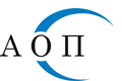 1000 София, ул. "Леге" 4e-mail: aop@aop.bgинтернет адрес: http://www.aop.bgОБЯВАза обществена поръчка на стойност по чл. 20, ал. 3 от ЗОП Номер на обявата: [46926-MR-85]Възложител: [Васил Борисов Тренев]Поделение (когато е приложимо): [……]  Партида в регистъра на обществените поръчки: [00435]Адрес: [град София 1766, район Младост, ж. к. Младост ІV, ул. "Бизнес парк" №1, сграда 2А]Лице за контакт (може и повече от едно лица): [Мила Тошева]Телефон: [02 8122457]      E-mail: [mtosheva@sofiyskavoda.bg]Достъпът до документацията за поръчката е ограничен: [] Да [х] НеДопълнителна информация може да бъде получена от:[х] Горепосоченото/ите място/места за контакт[] Друг адрес: (моля, посочете друг адрес)Приемане на документи и оферти по електронен път: [] Да [х] НеОбект на поръчката:[х] Строителство[] Доставки   [] УслугиПредмет на поръчката: „Изграждане на водомерна шахта на „Водопровод  Искър“ в охранителната зона на АК „Злия камък“, гр.София“Кратко описание: Изграждане на водомерна шахта на „Водопровод  Искър“ в охранителната зона на АК „Злия камък“, гр.София.• Изграждане на водомерна шахта за ултразвуков разходомер на водопровод „Искър“ на територията на охранителната зона на АК „Зли камък“.•   Изграждане на сигнална кабелна линия от водомерната шахта  до югоизточната част на входната камера на водопровода, където е възможна връзка със съществуващ контролер от системата за управление SCADA на „Софийска вода“ АД.Конкретните видове работи са описани в количествено-стойностна  сметка, като са посочени и ориентировъчни количества за тях.Място на извършване: охранителната зона на АК „Зли камък” при в. з. Зли камък, водопровод „Искър”, гр.СофияОбща прогнозна стойност на поръчката (в лв., без ДДС): 75 000,00 лв. с включени  10 % непредвидени разходиОбособени позиции (когато е приложимо): [] Да [х] НеНомер на обособената позиция: [   ]Наименование: [……]Прогнозна стойност (в лв., без ДДС): [   ]Забележка: Използвайте този раздел толкова пъти, колкото са обособените позиции.Условия, на които трябва да отговарят участниците (когато е приложимо): допълнителна информация - в преписката на процедурата, на профила на купувача, в т.ч.:Изисквания за личното състояние: Изискване:За участниците да не са налице основанията за отстраняване, посочени в чл. 54, ал. 1, т. 1 – 5 и 7 и чл. 101, ал. 11 от ЗОП.Доказване: Участниците представят в офертата си декларации за липсата на горните основания за отстраняване. Декларацията за липсата на обстоятелствата по чл. 54, ал. 1, т. 1, 2 и 7 ЗОП се подписва от лицата, които представляват участника. Когато участникът се представлява от повече от едно лице, декларацията  за обстоятелствата по чл. 54, ал. 1, т. 3 – 5 ЗОП се подписва от лицето, което може самостоятелно да го представлява.За доказване на липсата на основания за отстраняване участникът, избран за изпълнител, представя преди сключване на договора: за обстоятелствата по чл. 54, ал. 1, т. 1 ЗОП - свидетелство за съдимост; за обстоятелството по чл. 54, ал. 1, т. 3 ЗОП - удостоверение от органите по приходите и удостоверение от общината по седалището на възложителя и на участника, издадени не по-късно от 30 дни преди датата на сключване на договора; Изискване:Не могат да участват в процедура за възлагане на обществена поръчка участници, за които важи забраната по чл.3, т.8 от Закона за икономическите и финансовите отношения с дружествата, регистрирани в юрисдикции с преференциален данъчен режим, свързаните с тях лица и техните действителни собственици (ЗИФОДРЮПДРСЛТДС), освен ако не са приложими изключенията по чл.4 от същия закон.Доказване:Участниците представят в офертата декларация относно липсата на горното основание за отстраняване.Изискване:За участниците да не са налице основанията за отстраняване, посочени в чл. 55, ал. 1, т. 4 от ЗОП.Доказване: Участниците представят в офертата декларация относно липсата на горното основание за отстраняване.Правоспособност за упражняване на професионална дейност: Изискване:Участникът трябва да е вписан в Централен професионален регистър на строителя, с право да изпълнява:  -	строежи от четвърта група, от първа до четвърта категория за удостоверения, издадени преди 01.01.2018 г.или-	строежи от четвърта група, от първа до пета категория за удостоверения, издадени след 01.01.2018 г.Доказване:Всеки участник следва да декларира, че е регистриран в  Централен професионален регистър на строителя с право да изпълнява: -	строежи от четвърта група, от първа до четвърта категория за удостоверения, издадени преди 01.01.2018 г.или-	строежи от четвърта група, от първа до пета категория за удостоверения, издадени след 01.01.2018 г.Преди подписването на договора Участникът, избран за изпълнител, представя на Възложителя копие от Удостоверението за вписване в Централен професионален регистър на строителя, удостоверяващо правото му да изпълнява: -	строежи от четвърта група, от първа до четвърта категория за удостоверения, издадени преди 01.01.2018 г.или-	строежи от четвърта група, от първа до пета категория за удостоверения, издадени след 01.01.2018 г.Икономическо и финансово състояние: [не]Технически и професионални способности: Изискване: Всеки участник трябва да има опит в успешно изпълнено и завършено строителство през последните 5 години, считано от датата на подаване на офертата, идентично или сходно с предмета на поръчката, а именно: изграждане на монолитни и/или сглобяеми шахти по улични водопроводни мрежи във водоснабдявани територии – главни и второстепенни водопроводни клонове (не се включват вътрешни (площадкови) водоснабдителни мрежи, които не са изградени в обхвата на одобрената улична регулация).Доказване: Списък с успешно изпълненото и завършено от участника строителство на съоръжения по улични водопроводни мрежи, отговарящи на горните изисквания на възложителя за идентичен или сходен опит. Списъкът трябва да е за последните 5 години, считано от датата на подаване на офертата и да съдържа следната информация за всеки от изпълнените обекти:•	възложител, •	наименование на обекта, •	място на изпълнение, •	времеви период на изпълнение на строителството (в рамките на изискуемия),•	брой изпълнени шахтиОт списъка трябва да е видно изпълнението на посочените по-горе изисквания на възложителя за идентичен или сходен опит. В случай, че в списъка фигурират обекти, изпълнени от участника като участник в обединение или като подизпълнител, участникът следва да декларира стойността на изпълнените от него работи. Когато в списъка е посочен обект, чието изпълнение е започнало преди периода обхващащ предходните 5 години, считано до датата на подаване на офертата за участие, участникът следва да декларира стойността на изпълнената част, попадаща в изискуемия период.За всеки един от обектите от списъка, участникът, избран за изпълнител,  следва да представи издадени от съответните възложители удостоверения за добро изпълнение, които съдържат стойността, датата, на която е приключило изпълнението, мястото, вида и обема, както и дали е изпълнено в съответствие с нормативните изисквания.Изискване:За изпълнение на поръчката всеки Участник трябва да разполага минимум със следното основно оборудване, транспортни средства и механизация за изпълнението на работите, предмет на поръчката: •	Багер верижен, без изнесен баласт, възможност за изкоп до 7.5 м вкл. – 1 брой;•	Багер колесен комбиниран – 1 броя;•	Мини багер – 1 брой;•	Мини челен товарач – 1 брой;•	Самосвал – 1 броя;  •	Микробус – 1 броя;•	Плътно четиристранно, релсово, точково (на шахти) укрепване за изкоп  с дълбочина от 0,00м до 8.00м•	Ел. генератор - 1 брой;•	Водна помпа - 1 брой;•	Ръчна трамбовка - 1 брой; •	Вибратор за трамбоване на бетон - 2 броя;•	Фугорезачка - 1 брой;Доказване:Декларация за техническото оборудване за изпълнението на предмета на поръчката съгласно изискванията посочени по-горе. Списъкът трябва да съдържа информация относно вида и капацитета (в приложимите съгласно изискванията случаи) на посочените оборудване, транспортни средства и механизация. Посочените в декларацията основно оборудване, транспортни средства и механизация трябва да отговарят на изискванията посочени по-горе  и съответствието им с тези изисквания трябва да е видно в декларацията.Изискване:За изпълнение на поръчката всеки участник трябва да разполага с квалифициран инженерно - технически персонал и работници, както следва:1.	Най-малко един технически ръководител, който да отговаря на изискването на чл.163 а, ал. 4 от Закона за устройство на територията (ЗУТ) и да има професионален опит като технически ръководител или строителен техник минимум 3 г или еквивалентно.2.	Един екип, включващ в състава си минимум:•	един машинист на пътно строителна механизация;•	един шофьор с категория минимум С;•	един монтажник с призната специалност 5820502 „Външни ВиК мрежи”и  един монтажник с призната специалност 5220210 “Електромонтьор на ел.инсталации“(3-та квалиф. група по БЗР), съгласно „Списък на професиите за професионално образование и обучение” (утвърден със Заповед № РД 09-74/20.01.2014 г. на МОН) към Закона за професионалното образование и обучение (ЗПОО) или еквивалент,•	двама кофражисти•	двама арматуристи•	заварчик на стоманени тръби, който има валидно  свидетелство  за  правоспособност  или  удостоверение издадено по реда на Наредба № 7 от 11.10.2002 г. за условията и реда за придобиване и признаване на правоспособност по заваряване (изм. ДВ. бр.9 от 3 Февруари 2009 г.) или еквивалент.Доказване:Списък на персонала, които ще бъдат ангажирани при изпълнението на обществената поръчка, съгласно изискванията по-горе.В списъка следва да са посочени минимум:•	имената на лицата,•	заеманата при изпълнение на обществената поръчка позиция (технически ръководител, шофьор, монтажник, машинист…) съобразно изискванията на възложителя,•	категория на шофьорите,•	като минимум, за техническите ръководители, монтажниците и заварчиците да бъде посочено образованието и/или професионалната квалификация съобразно изискванията на възложителя, в т.ч. описване на документите, които ги доказват,•	брой години професионален опит като технически ръководител или строителен техник за предложените технически ръководители. От списъка трябва да е видно съответствието с изискванията, посочени в горните точки.Към списъка всеки участник следва да декларира:•	Че посочените в списъка квалифициран инженерно-технически персонал и работници ще бъдат реално ангажирани във възлаганите обекти при изпълнението на обществената поръчка и няма да сменя лицата, посочени в списъка предоставен в процедурата за обществена поръчка, без предварително писмено уведомление до възложителя.Изискване:Участникът трябва да притежава действаща застрахователна полица за професионална отговорност в строителството по чл. 171 от ЗУТ, отговаряща на групата и категорията на предмета на настоящата поръчка, която застраховка следва да покрива вреди, причинени на други участници в строителството и проектирането и/или на трети лица, вследствие на неправомерни действия или бездействия при или по повод изпълнение на задълженията им. Доказване:Участникът следва да декларира, че в случай, че бъде избран за Изпълнител, ще представи действаща застрахователна полица за професионална отговорност в строителството по чл. 171 от ЗУТ (заверено от участника копие), отговаряща на групата и категорията на предмета на настоящата поръчка, и че застраховката ще се поддържа през целия период на договора. Участникът избран за Изпълнител  следва да  представи преди подписване на договора заверено копие на действаща застрахователна полица за професионална отговорност в строителството по чл. 171 от ЗУТ, отговаряща на групата и категорията на предмета на настоящата поръчка.Изискване: Всеки участник трябва да прилага система за управление на качеството в съответствие с изискванията на EN ISO 9001 или еквивалент с обхват на сертификацията строителство, включващо строителството, предмет на поръчката.Доказване:Участникът представя Декларация за наличие на валиден сертификат за въведена система за управление на качеството, съгласно EN ISO 9001  или еквивалент, издаден от акредитиран орган, с обхват на сертификацията строителство, включващо строителството, предмет на поръчката.Участникът избран за Изпълнител  следва да  представи преди подписване на договора заверено копие на валиден сертификат за въведена система за управление на качеството, съгласно EN ISO 9001 или еквивалент, издаден от акредитиран орган, с обхват на сертификацията строителство, включващо строителството, предмет на поръчката.Изискване: Всеки участник трябва да прилага системи за опазване на околната среда в съответствие с изискванията на EN ISO 14001 или еквивалент с обхват на сертификацията строителство, включващо строителството, предмет на поръчката.Доказване:Участникът представя Декларация за наличие на валиден сертификат за въведена система за опазване на околната среда в съответствие с изискванията на EN ISO 14001 или еквивалент с обхват на сертификацията строителство, включващо строителството, предмет на поръчката.Участникът избран за Изпълнител  следва да  представи преди подписване на договора заверено копие на валиден сертификат за въведена система за опазване на околната среда в съответствие с изискванията на EN ISO 14001 или еквивалент с обхват на сертификацията строителство, включващо строителството, предмет на поръчката.Информация относно запазени поръчки  (когато е приложимо):[] Поръчката е запазена за специализирани предприятия или кооперации на хора с   увреждания или за лица, чиято основна цел е социалното интегриране на хора сувреждания или на хора в неравностойно положение[] Изпълнението на поръчката е ограничено в рамките на програми за създаване назащитени работни местаКритерий за възлагане:[] Оптимално съотношение качество/цена въз основа на:      [] Цена и качествени показатели      [] Разходи и качествени показатели [] Ниво на разходите[х] Най-ниска цена Показатели за оценка: (моля, повторете, колкото пъти е необходимо)Показател за оценка на предложенията: най-ниска ценаВ приложената  Количествено-стойностна сметка Участникът следва да попълни предлаганата от него цена за всяка позиция от таблиците. Обща стойност за всяка КСС ще се получи като се умножи единичната предложена цена по количеството и произведенията се съберат. На оценка подлежи сумата от общите стойности за отделните КСС, пренесени в Таблица Рекапитулация (поз.3). Участник с най-ниска обща оферирана стойност (позиция 3 от таблица Рекапитулация) ще бъде класиран на първо място.Комисията разглежда представените от участниците ценови предложения, като на оценка подлежат тези, които отговорят на изискванията на Възложителя.В приложимите случаи при констатирани аритметични грешки в КСС се прилагат следните правила: - При различия между стойности, изразени с цифри и думи, за вярно се приема словесното изражение на стойността.- В случай че е допусната аритметична грешка при пресмятането/изчисленията от участника, комисията извършва повторни изчисления и определя аритметично вярната сума. - При разминаване между единични цени и общи стойности, за верни се считат съответните оферирани единични цени. Срок за получаване на офертите:Дата: (дд/мм/гггг) [14.09.2018 г.]                      Час: (чч:мм) [16:30]Срок на валидност на офертите:5 месеца считано от датата, определена за краен срок за получаване на офертите.Дата и час на отваряне на офертите:Дата: (дд/мм/гггг) [18.09.2018 г.]                      Час: (чч:мм) [14:00]Място на отваряне на офертите: [сградата на “Софийска вода” АД, град София 1766, район Младост, ж. к. Младост ІV, ул. "Бизнес парк" №1, сграда 2А]Информация относно средства от Европейския съюз:Обществената поръчка е във връзка с проект и/или програма, финансиран/а със средства от европейските фондове и програми:  [] Да [х] Не        Идентификация на проекта, когато е приложимо: [……]Друга информация (когато е приложимо): [……]Подаването и отварянето на оферти се осъществява на адрес: сграда на "Софийска вода" АД, град София 1766, район Младост, ж. к. Младост IV, ул. "Бизнес парк" №1, сграда 2А.При писмено искане, направено до три дни преди изтичането на срока за получаване на оферти, възложителят е длъжен най-късно на следващия работен ден да публикува в профила на купувача писмени разяснения по условията на обществената поръчка.Изисквания към офертата и условия, на които следва да отговарят участниците, включително изискванията за финансови и икономически условия, технически способности и квалификация.Участниците трябва да представят оферта съгласно предоставено от възложителя: Техническо задание към договора, налично в електронната преписка на обществената поръчка в профила на купувача.Ценовото предложение и декларациите трябва да са подписани от оторизираното за това лице. Представените копия на документи в офертата за участие следва да бъдат четливи и заверени от участника с гриф „Вярно с оригинала“.Документи от предложението на Участника, които са на чужд език, се прилагат заедно със заверен от Участника превод на български език.В представените от участника декларации не следва да се вписват лични данни, като ЕГН, номер на лична карта и др.Участници, подизпълнители и ползване на капацитета на трети лица.Участник в обществената поръчка може да бъде всяко българско или чуждестранно физическо или юридическо лице или техни обединения, както и всяко друго образувание, което има право да изпълнява строителство, доставки или услуги съгласно законодателството на държавата, в която то е установено.Всеки участник в обществената поръчка има право да представи само една оферта. Лице, което участва в обединение или е дало съгласие да бъде подизпълнител на друг участник, не може да подава самостоятелно оферта за участие. В обществената поръчка едно физическо или юридическо лице може да участва само в едно обединение. Свързани лица не могат да бъдат самостоятелни участници в една и съща поръчка. Съгласно §2, т.45. от Допълнителни разпоредби на ЗОП, „Свързани лица“ са тези по смисъла на § 1, т.13 и 14 от допълнителните разпоредби на Закона за публичното предлагане на ценни книжа: а) лицата, едното от които контролира другото лице или негово дъщерно дружество;б) лицата, чиято дейност се контролира от трето лице;в) лицата, които съвместно контролират трето лице;г) съпрузите, роднините по права линия без ограничения, роднините по съребрена линия до четвърта степен включително и роднините по сватовство до четвърта степен включително.При участие на обединения, които не са юридически лица, съответствието с критериите за подбор се доказва от обединението участник, а не от всяко от лицата, включени в него, с изключение на съответна регистрация, представяне на сертификат или друго условие, необходимо за изпълнение на поръчката, съгласно изискванията на нормативен или административен акт и съобразно разпределението на участието на лицата при изпълнение на дейностите, предвидено в договора за създаване на обединението. 	Клон на чуждестранно лице може да е самостоятелен участник в поръчката, ако може самостоятелно да подава заявления за участие или оферти и да сключва договори съгласно законодателството на държавата, в която е установен. В случаите по горната точка, ако за доказване на съответствие с изискванията за икономическо и финансово състояние, технически и професионални способности клонът се позовава на ресурсите на търговеца, клонът представя доказателства, че при изпълнение на поръчката ще има на разположение тези ресурси. ПодизпълнителиУчастниците посочват в офертата подизпълнителите и дела от поръчката, който ще им възложат, ако възнамеряват да използват такива. В този случай те трябва да представят доказателство за поетите от подизпълнителите задължения. Подизпълнителите трябва да отговарят на съответните критерии за подбор съобразно вида и дела от поръчката, който ще изпълняват, и за тях да не са налице основания за отстраняване от процедурата. Възложителят изисква замяна на подизпълнител, който не отговаря на условията по горната точка. При обществени поръчки за строителство, както и за услуги, чието изпълнение се предоставя в обект на възложителя, след сключване на договора и най-късно преди започване на изпълнението му, изпълнителят уведомява възложителя за името, данните за контакт и представителите на подизпълнителите, посочени в офертата. Изпълнителят уведомява възложителя за всякакви промени в предоставената информация в хода на изпълнението на поръчката.Участниците могат да използват капацитета на трети лица, при спазване на следните изискванията:Участниците могат за конкретната поръчка да се позоват на капацитета на трети лица, независимо от правната връзка между тях, по отношение на критериите, свързани с икономическото и финансовото състояние, техническите способности и професионалната компетентност. По отношение на критериите, свързани с професионална компетентност, участниците могат да се позоват на капацитета на трети лица само ако лицата, с чиито образование, квалификация или опит се доказва изпълнение на изискванията на възложителя, ще участват в изпълнението на частта от поръчката, за която е необходим този капацитет. Когато участникът се позовава на капацитета на трети лица, той трябва да може да докаже, че ще разполага с техните ресурси, като представи документи за поетите от третите лица задължения. Третите лица трябва да отговарят на съответните критерии за подбор, за доказването на които участникът се позовава на техния капацитет и за тях да не са налице основанията за отстраняване от процедурата. Възложителят изисква от участника да замени посоченото от него трето лице, ако то не отговаря на някое от условията по предходната точка. Когато участник в поръчката е обединение от физически и/или юридически лица, той може да докаже изпълнението на критериите за подбор с капацитета на трети лица при спазване на горните условия. В случай, че участникът се е позовал на капацитета на трето лице, за изпълнението на поръчката участникът и третото лице, чийто капацитет се използва за доказване на съответствие с критериите, свързани с икономическото и финансовото състояние носят солидарна отговорност.  Запечатана непрозрачна опаковка с офертата трябва да съдържа:Представяне на участника по образец №1.Предложение за изпълнение на поръчката в съответствие с техническите спецификации и изискванията на възложителя (по образец №2), съдържащо:Потвърждение за съгласие с клаузите на проекта на договор;Срок на валидност на офертата - в месеци, не по-малко от 5 месеца от датата на получаване на офертата.Декларация по чл.54, ал.1, т.1, 2 и 7 от ЗОП (по образец №3).Декларация по чл.54, ал.1, т.3 - 5 от ЗОП (по образец №4).В случай, че участникът ще ползва подизпълнител/и или ресурс на трето лице или участникът е обединение, то декларациите по предходните две точки се представят от всяко от тези лицаДекларация по чл. 55, ал. 1, т. 4 от ЗОП (по образец №5).Декларация по чл. 101, ал.11 от ЗОП за липса на свързаност с друг участник (по образец №6).Декларация по чл.3, т. 8 и чл. 4 от Закона за икономическите и финансовите отношения с дружествата, регистрирани в юрисдикции с преференциален данъчен режим, свързаните с тях лица и техните действителни собственици (по образец №7).В случай че участникът е обединение, което не е юридическо лице, следва да представи копие от документ, от който да е видно правното основание за създаване на обединението, както и следната информация във връзка с обществената поръчка:правата и задълженията на участниците в обединението;разпределението на отговорността между членовете на обединението;дейностите, които ще изпълнява всеки член на обединението.В документа следва да е определен партньор, който да представлява обединението за целите на обществената поръчка и трябва по безусловен начин да се удостовери, че участниците в обединението поемат солидарна отговорност за участието в обществената поръчка и за задълженията си по време на изпълнение на договора.Декларация (по образец №8), че Участникът няма да ползва подизпълнители или посочени видове работи от предмета на поръчката, които ще се предложат на подизпълнители и съответстващият на тези работи дял в проценти от стойността на обществената поръчка, както и предвидените подизпълнители. Когато участникът се позовава на капацитета на трети лица, той трябва да може да докаже, че разполага с техните ресурси, като представи документи за поетите от третите лица задължения.Пълномощно на лицето подписващо документите в офертата (в случай, че документите не са подписани от лицето, представляващо участника - неприложимо при деклариране на обстоятелствата в Декларация по чл. 54, ал. 1, т. 1, 2 и 7 и Декларация по чл. 54, ал. 1, т. 3 - 5 ЗОП.Списък-декларация с успешно изпълнено и завършено строителство през последните 5 години, считано от датата на подаване на офертата, идентично или сходно с предмета на поръчката, а именно: изграждане на монолитни и/или сглобяеми шахти по улични водопроводни мрежи във водоснабдявани територии – главни и второстепенни водопроводни клонове (не се включват вътрешни (площадкови) водоснабдителни мрежи, които не са изградени в обхвата на одобрената улична регулация) по образец №9.Списък-декларация за квалифицирания инженерно - технически персонал и работници, които ще отговарят за изпълнение на предмета на обществената поръчка по образец №10. Списък-декларация за техническото оборудване за изпълнението на предмета на обществената поръчка. Декларация от участника, че в случай, че бъде избран за изпълнител, ще подпише:„Споразумение за съвместно осигуряване на Здравословни и безопасни условия на труд (ЗБУТ)“ (по образец от проекто-договора).Формуляр за компетентност по БЗР на контрактори, декларацията към него и посочените във формуляра документи (по образец от проекто-договора).Споразумение по Околна среда (по образец от проекто-договора).Декларация от Участника, че е регистриран в Централен професионален регистър на строителя с право да изпълнява: -	строежи от четвърта група, от първа до четвърта категория за удостоверения, издадени преди 01.01.2018 г.или-	строежи от четвърта група, от първа до пета категория за удостоверения, издадени след 01.01.2018 г.Декларация от Участника, че в случай, че бъде избран за Изпълнител, ще представи действаща застрахователна полица за професионална отговорност в строителството по чл. 171 от ЗУТ (заверено от участника копие), отговаряща на групата и категорията на предмета на настоящата поръчка, и че застраховката ще се поддържа през целия период на договора.Декларация за наличие на валиден сертификат за въведена система за управление на качеството, съгласно EN ISO 9001 или еквивалент, издаден от акредитиран орган, с обхват на сертификацията съответстващ на предмета на поръчката.Декларация за наличие на валиден сертификат за въведена система за опазване на околната среда в съответствие с изискванията на EN ISO 14001 или еквивалент с обхват на сертификацията съответстващ на предмета на поръчката.Ценово предложение – Попълнената КСС, приложена в раздел Б: Цени и данни, участникът представя на хартиен и електронен носител (CD, формат Excel или еквивалент), попълнена съобразно изискванията на обявата. При противоречие в данните от хартиения и електронния носител, с предимство се ползват тези на хартиения носител. Общата оферирана стойност на договора не може да надвишава посочената прогнозна стойност на поръчката с включени  непредвидени разходи.Задължително се попълват всички редове в КСС. В случай, че не е попълнен, който е да е ред от КСС ще се счита, че Участникът не е попълнил коректно таблицата и предложението му няма да бъде оценявано. Списък на документите, съдържащи се в опаковката с офертата, подписан от участника по образец №11.Начин на плащане: съгласно посоченото в проекто-договора. Сключване на договор - С избрания изпълнител ще бъде сключен писмен договор, предложен от „Софийска вода“ АД за изпълнение на предмета на настоящата покана.Възложителят сключва договор за обществена поръчка с определения изпълнител в 30-дневен срок от датата на определяне на изпълнителя. Възложителят може да сключи договор със следващия класиран участник, когато избраният за изпълнител участник откаже да сключи договор или не се яви за сключването му в определения от възложителя срок, без да посочи обективни причини. При подписване на договор за обществената поръчка с избрания изпълнител, последният е длъжен да изпълни задължението си по чл. 67, ал. 6 ЗОП, а именно, да предостави актуални документи, удостоверяващи липсата на основанията за отстраняване от обществената поръчка, както и съответствието с поставените критерии за подбор. Документите се представят и за подизпълнителите и третите лица, ако има такива. Доказване липсата на основания за отстраняване:За обстоятелствата по чл. 54, ал. 1, т. 1 ЗОП - свидетелство за съдимост;За обстоятелството по чл. 54, ал. 1, т. 3 ЗОП - удостоверение от органите по приходите и удостоверение от общината по седалището на възложителя и на участника, не по-стари от 1 месец от датата на уведомяване на участника, че е избран за изпълнител.Преди подписване на договора определеният за изпълнител представя гаранция за  изпълнение в размер на 5% от стойността на договора. Условията й са упоменати в проекта на договора. Гаранцията за обезпечаване на изпълнението се внася под формата на парична сума по банков път с платежно нареждане по сметка на "Софийска вода" АД: „Сосиете Женерал Експресбак“ АД, IBAN: BG28 TTBB 9400 1523 0569 25, BIC:TTBBBG22, като в основанието се посочва номерът на поръчката, или се представя неотменима безусловна банкова гаранция или застраховка, която обезпечава изпълнението чрез покритие на отговорността на изпълнителя.Всички разходи по гаранцията за изпълнение са за сметка на участника, избран за изпълнител. Участникът, избран за изпълнител, трябва да предвиди и заплати своите такси по откриване и обслужване на гаранциите така, че размерът на гаранцията да не бъде по-малък от определения в процедурата.В издадената банкова гаранция трябва да е посочено, че същата се подчинява на “Еднообразните правила за гаранции, платими при поискване” (URDG – Uniform Rules for Demand Guarantees) на Международната търговска камара (ICC), Париж и тяхната последна действаща публикация и ревизия.Когато участникът, избран за изпълнител на поръчката, е чуждестранно физическо или юридическо лице или техни обединения, документите по гаранцията за изпълнение се представят и в превод на български език. Когато определеният изпълнител е неперсонифицирано обединение на физически и/или юридически лица и възложителят не е предвидил в обявлението изискване за създаване на юридическо лице, договорът за обществена поръчка се сключва, след като изпълнителят представи пред възложителя заверено копие от удостоверение за регистрация по БУЛСТАТ или еквивалентни документи съгласно законодателството на държавата, в която обединението е установено.Други документи представяни преди сключване на договор:Попълнено и подписано Споразумение за съвместно осигуряване на Здравословни и безопасни условия на труд (ЗБУТ)“ (по образец от проекто-договора).Попълнено и подписано Споразумение по Околна среда (по образец от проекто-договора).Попълнен и подписан Формуляр за компетентност по БЗР на контрактори, декларацията към него и посочените във формуляра документи (по образец от проекто-договора).За изпълнението на всеки един от обектите от списъка с успешно изпълнено и завършено строителство, участникът, избран за изпълнител,  представя издадени от съответните възложители удостоверения за добро изпълнение, които съдържат стойността, датата, на която е приключило изпълнението, мястото, вида и обема, както и дали е изпълнено в съответствие с нормативните изисквания. Заверено копие на валиден сертификат за въведена система за управление на качеството, съгласно EN ISO 9001 или еквивалент, издаден от акредитиран орган, с обхват на сертификацията строителство, включващо строителството, предмет на поръчката.Заверено копие на валиден сертификат за въведена система за опазване на околната среда в съответствие с изискванията на EN ISO 14001 или еквивалент с обхват на сертификацията строителство, включващо строителството, предмет на поръчката.Копие от актуално Удостоверение за вписване в Централен професионален регистър на строителя, удостоверяващо правото му да изпълнява: -	строежи от четвърта група, от първа до четвърта категория за удостоверения, издадени преди 01.01.2018 г.или-	строежи от четвърта група, от първа до пета категория за удостоверения, издадени след 01.01.2018 г.7.8. Заверено копие на действаща застрахователна полица за професионална отговорност в строителството по чл. 171 от ЗУТ, отговаряща на групата и категорията на предмета на настоящата поръчка.Указания за подаване на офертата: офертите се подават на български език в определения по-горе срок в запечатана, непрозрачна надписана опаковка в Деловодството на „Софийска вода“ АД, ул. „Бизнес парк“ №1, сграда 2А, ж. к. Младост 4, София 1766. Работното време на Деловодството на „Софийска вода“ АД е от 08:00 до 16:30 часа всеки работен ден.Върху опаковката с офертата участникът посочва наименованието на дружеството, адрес за кореспонденция, телефон, факс, имейл, предмет и номер на офертата, и адресира до вниманието на Мила Тошева - старши специалист отдел „Снабдяване”.Дата на настоящата обяваДата: (дд/мм/гггг) [30.08.2018]Възложител Трите имена: (Подпис и печат) [Петьо Желязков Велев]Длъжност: [Пълномощник на Изпълнителния директор]/………………………………./…………………………………………………………….ИЗПЪЛНИТЕЛ/………………………………./Васил Борисов Тренев Изпълнителен директорВЪЗЛОЖИТЕЛТочки от Раздел В: Специфични условия на договоранеустойка при 1-во нарушение (лв.)неустойка при 2-ро нарушение (лв.)неустойка при 3-то и всяко следващо нарушение (лв.)7.1., 7.2., 7.3., 7.5., 7.6., 7.9;1000200040007.4., 7.7., 7.8., 7.10., 7.11;50010001500Наименование на обекта и № на договора, дата на сключване и срок (съгласно договора)Място на изпълнениеПериод на строител-ство (дата начало и край само в изискуемия период)Обем изпълнено  СМР/брой изпълнени шахти/Възложител12345Име на техническия ръководителОбразование (вкл. номер и издател на диплома за завършено образование) или професионална квалификация(вкл. номер и издател на удостоверение или свидетелство за правоспособност)Професионален  опит/години/Име на служителяПозиция, която ще изпълнява лицето съобразно изискванията на възложителя (монтажник външни ВК мрежи, кофражист, машинист, шофьор и т.н.)Професионална квалификациявкл. номер и издател на удостоверение или свидетелство за правоспособностПрофесионален  опит/години/№Наименование на документаДА/НЕПредставяне на Участника по образец №1. Предложение за изпълнение на поръчката, по образец №2.Декларация  за липса на обстоятелства по чл. 97, ал. 5 от ППЗОП (за обстоятелствата по чл. 54, ал. 1, т. 1, 2 и 7от ЗОП) /по образец № 3/.Декларация  за липса на обстоятелства по чл. 97, ал. 5 от ППЗОП (за обстоятелствата по чл. 54, ал. 1, т.3-5 от ЗОП) /по образец №4/.Декларация по чл. 54, ал. 1, т. 3-5 от ЗОП, по образец №5.ДЕКЛАРАЦИЯ по чл. 101, ал.11 от ЗОП за липса на свързаност с друг участник /по образец №6/.Декларация /по образец №7/ по чл.3, т.8 и чл.4 от Закона за икономическите и финансовите отношения с дружествата, регистрирани в юрисдикции с преференциален данъчен режим, свързаните с тях лица и техните действителни собственици.В случай че участникът е обединение, което не е юридическо лице, следва да представи копие от документ, от който да е видно правното основание за създаване на обединението, както и следната информация във връзка с обществената поръчка:правата и задълженията на участниците в обединението;разпределението на отговорността между членовете на обединението;дейностите, които ще изпълнява всеки член на обединението. В документа следва да е определен партньор, който да представлява обединението за целите на обществената поръчка и трябва по безусловен начин да се удостовери, че участниците в обединението поемат солидарна отговорност за участието в обществената поръчка и за задълженията си по време на изпълнение на договораДекларация за участие на подизпълнители /по образец №8/, че Участникът няма да ползва подизпълнители или списък на евентуалните подизпълнители, както и видът на работите, които ще извършват и делът на тяхното участие. Участникът изцяло отговаря за работата на подизпълнителите, като декларациите по чл. 54, ал. 1, т. 1-5 и 7 от ЗОП се представят за всеки един от подизпълнителите, а изискванията към тях се прилагат съобразно вида и дела на тяхното участие. Когато участникът се позовава на капацитета на трети лица, той трябва да може да докаже, че ще разполага с техните ресурси, като представи документи за поетите от третите лица задължения.Пълномощно на лицето подписващо документите в офертата (в случай, че документите не са подписани от лицето, представляващо участника) – неприложимо при деклариране на обстоятелствата в Декларация по чл. 54, ал. 1, т. 1, 2 и 7 и Декларация по чл. 54, ал. 1, т. 3 - 5 ЗОП.Списък-декларация с успешно изпълнено и завършено строителство по образец №9. Списък-декларация за квалифицирания инженерно - технически персонал и работници, които ще отговарят за изпълнение на предмета на обществената поръчка по образец №10.Списък-декларация на техническото оборудване за изпълнението на предмета на поръчката съгласно изискванията на Възложителя.Списък-декларация за техническото оборудване за изпълнението на предмета на обществената поръчка.Декларация от участника, че в случай, че бъде избран за изпълнител, ще подпише:1.	„Споразумение за съвместно осигуряване на Здравословни и безопасни условия на труд (ЗБУТ)“ (по образец от проекто-договора).2.	Формуляр за компетентност по БЗР на контрактори, декларацията към него и посочените във формуляра документи (по образец от проекто-договора).3.	Споразумение по Околна среда (по образец от проекто-договора).Декларация от Участника, че е регистриран в Централен професионален регистър на строителя с право да изпълнява: строежи от четвърта група, от първа до четвърта категория за удостоверения, издадени преди 01.01.2018 г. или строежи от четвърта група, от първа до пета категория за удостоверения, издадени след 01.01.2018 г.Декларация от Участника, че в случай, че бъде избран за Изпълнител, ще представи действаща застрахователна полица за професионална отговорност в строителството по чл. 171 от ЗУТ (заверено от участника копие), отговаряща на групата и категорията на предмета на настоящата поръчка, и че застраховката ще се поддържа през целия период на договора.Декларация за наличие на валиден сертификат за въведена система за управление на качеството, съгласно EN ISO 9001  или еквивалент, издаден от акредитиран орган, с обхват на сертификацията строителство, включващо строителството, предмет на поръчката.Декларация за наличие на валиден сертификат за въведена система за опазване на околната среда в съответствие с изискванията на EN ISO 14001 или еквивалент с обхват на сертификацията строителство, включващо строителството, предмет на поръчката.Ценово предложение – Попълнената КСС, приложена в раздел Б: Цени и данни, участникът представя на хартиен и електронен носител (CD, формат Excel или еквивалент), попълнена съобразно изискванията на обявата.Списък на документите, съдържащи се в опаковката с офертата /по образец №11, подписан от участника.Друго…………